UNREVISED HANSARDMINI PLENARY - NATIONAL ASSEMBLYTUESDAY, 17 MAY 2022VOTE NO 25 – JUSTICE AND CONSTITUTIONAL DEVELOPMENTPage: 1TUESDAY, 17 MAY 2022____PROCEEDINGS OF THE MINI-PLENARY SESSION OF THE NATIONALASSEMBLY____Members of the mini-plenary session met on the virtualplatform at 14:00House Chairperson Ms M G Boroto took the Chair and requestedmembers to observe a moment of silence for prayer ormeditation.ANNOUNCEMENTThe HOUSE CHAIRPERSON (Ms M G Boroto): Let me start by sayingthat I will ensure that when you have one-minute left, I willswitch on my video. When you are speaking I will switch itoff. That is the first thing before we proceed. Let me welcomethe Minister, Minister Lamola and your department. Let me alsowelcome the hon members that have logged in to this mini-plenary session. We proceed.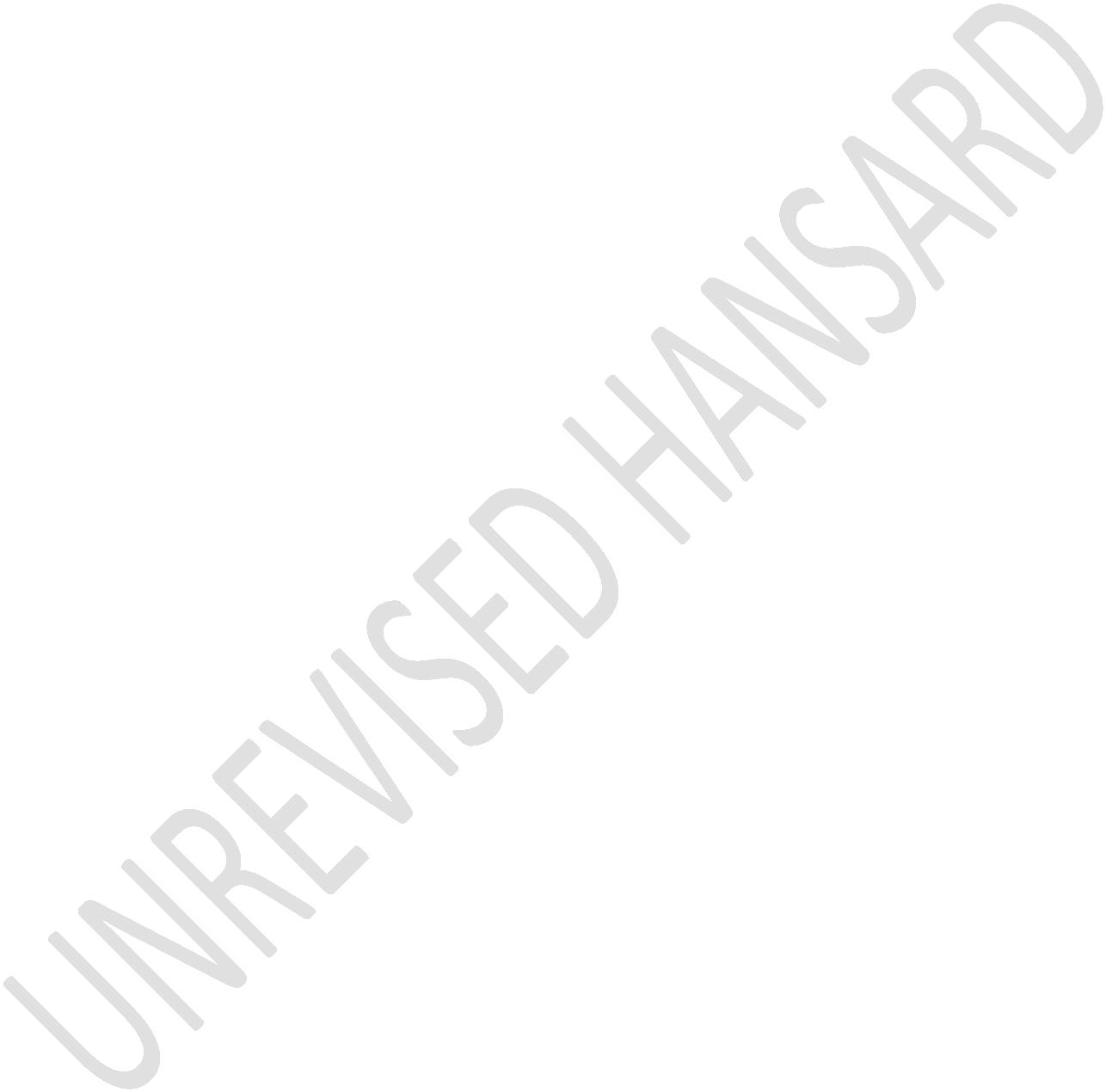 UNREVISED HANSARDMINI PLENARY - NATIONAL ASSEMBLYTUESDAY, 17 MAY 2022VOTE NO 25 – JUSTICE AND CONSTITUTIONAL DEVELOPMENTPage: 2Hon members, before we proceed, I would like to remind youthat the virtual mini-plenary is deemed to be in the precinctof Parliament and constitutes a meeting of the NationalAssembly for debating purposes only. In addition to the Rulesof the virtual sittings, the Rules of the National Assemblyincluding the Rules of the debate apply. Members enjoy thesame powers and privileges that apply in a sitting of theNational Assembly. Members should equally note that anythingsaid in the virtual platform is deemed to have been said tothe House and may be Ruled upon.All members who have locked in, shall be considered to bepresent and are requested to mute their microphones and onlyunmute when recognised to speak. This is because themicrophones are very sensitive and will pick up noise whichmight disturb the attention of other members. When recognisedto speak, please, unmute your microphone and connect yourvideo. Members may make use of the icons on the bar at thebottom of their screens which has an option that allows themember to put up his or her hand to raise points of order. TheSecretariat will assist in alerting the Chairperson themembers requesting to speak.UNREVISED HANSARDMINI PLENARY - NATIONAL ASSEMBLYTUESDAY, 17 MAY 2022VOTE NO 25 – JUSTICE AND CONSTITUTIONAL DEVELOPMENTPage: 3When using the virtual system, members are urged to refrain ordesist from unnecessary points of order or interjections.We shall now proceed to the order, which is debate on BudgetVote number 25; Justice and Constitutional Development,Appropriation Bill. I recognise the hon Minister of Justiceand Correctional Services.APPROPRIATION BILLDebate on Vote No 25 – Justice and Constitutional Development:The MINISTER OF MINISTER OF JUSTICE AND CORRECTIONAL SERVICES:Thank you very much, hon House Chair; Deputy Minister ofJustice and Constitutional Development, hon John Jeffery;Deputy Minister of Correctional Services, hon InkosiPhathekile Holomisa; Ministers and the Deputy Ministerspresent on the platform.; hon Bulelani Magwanishe; thechairperson of the portfolio committee; all members of theJustice and Constitutional Development and CorrectionalService Portfolio Committee and all hon members of the Housein this mini-plenary, the director-general of the Departmentof Justice and Constitutional Development, advocate MashabaneUNREVISED HANSARDMINI PLENARY - NATIONAL ASSEMBLYTUESDAY, 17 MAY 2022VOTE NO 25 – JUSTICE AND CONSTITUTIONAL DEVELOPMENTPage: 4and distinguished guests, on 18 May 2020, I stood beforePortfolio Committee on Justice and Correctional Services togive a portfolio overview of our strategic plans 2020 to 2025as well as the annual performance plan for the financial year2020-21.At that time, we were all reeling from the devastating impactof COVID-19, and I said that when we conceptualize theseplans, our priorities sought to invoke a paradigm shift in ourcountry, a shift to rebuild the capacity of the state; rebuildour ability to fight corruption; restore investor confidence;recalibrate the economy and create much needed jobs. However,there’s the African proverb that goes:IsiZulu:Ikusasa alaziwa.English:No one knows what tomorrow brings. We are now required toimplement these plans on the back of COVID-19 pandemic amid arecessional economic climate. Little did we know at the timethat will be presented with a hugely challenging year. Whileresponding to the unprecedented pressure of global pandemic,UNREVISED HANSARDMINI PLENARY - NATIONAL ASSEMBLYTUESDAY, 17 MAY 2022VOTE NO 25 – JUSTICE AND CONSTITUTIONAL DEVELOPMENTPage: 5we also had to contend with the debilitating ransomware attackin the past financial year. On the balance of this majorchallenges, we’ve been able to overcome.Hon members, I would like to take this opportunity from theonset to condemn the racist incident that occurred and thatcontinue to raise their ugly heads in some of our high schoolsin the country and in some of our universities, in particular,the University of Stellenbosch recently. The university mustleave no stone unturned in investigating the incident. All ofus must send a clear and unambiguous message that there is nospace for racism in our country. Parents must teach their kidslove and to embrace diversity and not racism. White parents inparticular have also a duty to embrace diversity and to spreadlove, same as black parents.Recalibrating our economy needs all of all our efforts and italso needs the criminal justice cluster. At the end of thefourth quarter of 2021 Statistics SA reported an increase inour real gross domestic product, which took our annual growthrate in the last financial year to 4,9%. I mentioned thisbecause the budget allocation of the Department of Justice andConstitutional Development for the financial year 2022-23UNREVISED HANSARDMINI PLENARY - NATIONAL ASSEMBLYTUESDAY, 17 MAY 2022VOTE NO 25 – JUSTICE AND CONSTITUTIONAL DEVELOPMENTPage: 6amounts to R22,4 billion. This is an increase of approximatelyR515 million.This budget must enable the state to fight crime; to create aconducive environment for investment and to create jobs. Thisadministration has taken a clear step to reinvest in thejustice system. The allocation will help to accelerate theextensive work already underway to recover from theunprecedented impact of the pandemic while delivering a moreefficient and modern justice system. The budget is inclusiveof the allocation of the National Prosecuting Authority andthe transfer to the two constitutional bodies, namely, thePublic Protector and the SA Human Rights Commission. Thebudget allocation also provides funding for the informationregulator as well as the translate the Legal Aid South Africa;the Special Investigating Unit and the direct charge to theNational Revenue Fund in respect of magistrate salaries.This budget enables the department and its entities to executetheir respective constitutional and statutory mandates. Honmembers, the Legal Aid South Africa budget allocation is overthe years rendered legal services to many South Africans whoare unable to afford legal costs, thereby ensuring that theUNREVISED HANSARDMINI PLENARY - NATIONAL ASSEMBLYTUESDAY, 17 MAY 2022VOTE NO 25 – JUSTICE AND CONSTITUTIONAL DEVELOPMENTPage: 7right of accused persons, enshrined in section 35(3) of theConstitution in particular, becomes a reality. During thisfinancial year, Legal Aid South Africa is allocatedR2 billion. It is one of the few entities in government whichis distinguishable owner of being recognised among the topemployers in South Africa for 13 consecutive years.Legal Aid South Africa increases its threshold for the meanstest to increase its reach in society where the cost of legalrepresentation is expensive. Legal Aid South Africa hasincreased the threshold of its means test. The threshold formeans test, legal aid has increased. As a result, access tojustice can be expanded to those who cannot afford it. Interms of the new regulations which have been in effect since 1April 2022, legal aid for criminal case, irrespective ofwhether the applicant has a spouse or is a member of ahousehold, is increased from R7 400 to an amount of R7 700.This increase also applies to civil matters for individualswho do not have a spouse.For individuals with spouses, there’s an increase from R8 000rent to R8 400 in civil cases. For individuals who are membersof households and do not own immovable property and civil orUNREVISED HANSARDMINI PLENARY - NATIONAL ASSEMBLYTUESDAY, 17 MAY 2022VOTE NO 25 – JUSTICE AND CONSTITUTIONAL DEVELOPMENTPage: 8criminal matters and has their net movable assets increasefrom R128 000 to an amount of R141 900. For legal aid for acivil or criminal matter, individuals who are members ofhouseholds who owns immovable property as their net immovableand movable assets increase from R640 000 to an amount ofR665 800. In addition, the means test as an extension ofSecurity of Tenure Act for eviction matters, is said atR13 625 as legislated in the extension of Security of TenureAct.Legal Aid South Africa Land Rights Management Unit has beenoperational since 5 January 2022. It is currently managed bythe Legal Aid South Africa National Office. The legalexecutive land rights management is responsible for overseeingand monitoring the performance of the ... [Inaudible.] ... Newvacancies have been filled in line with an interimorganisational structure for the unit. Most legalpractitioners who were previously providing legalrepresentation to farm occupiers, labour tenants andrestitution claimants throughout the ... [Inaudible.] ... havebeen aggraded with Legal Aid South Africa on the judicialsystem and continue to provide legal services as required.UNREVISED HANSARDMINI PLENARY - NATIONAL ASSEMBLYTUESDAY, 17 MAY 2022VOTE NO 25 – JUSTICE AND CONSTITUTIONAL DEVELOPMENTPage: 9Internal capabilities to deal with the newly created LandRights Management Unit's financial and file management systemhave been developed by Legal Aid South Africa. Thisdevelopment enables Legal Aid South Africa to contribute to SAland justice program and ensure access to justice, realise theright of persons to have legal representation as envisaged inthe Constitution and provide legal aid and legal advice. Thiswill definitely increase access to farm occupiers, farmdwellers and labour tenants. Building institutions enforceaccountability for crime and maladministration.The National Prosecuting Authority budget allocation. TheNational Prosecuting Authority, NPA, has been allocatedR4,9 billion which is an increase of R374 million. In theprevious financial year, we’ve set aside R106 million for theinvestigative directorate. This year’s allocation for NationalProsecuting Authority is increased by R137 million andR243 million in this financial year. Despite the continuousperformance inhibiting challenges hampering optimalperformance attributable to COVID-19 pandemic, the NationalProsecuting Authority continued to improve organisationalperformance compared to the previous two financial years.UNREVISED HANSARDMINI PLENARY - NATIONAL ASSEMBLYTUESDAY, 17 MAY 2022VOTE NO 25 – JUSTICE AND CONSTITUTIONAL DEVELOPMENTPage: 10In ensuring that the National Prosecuting Authority deliversquality prosecutions, high conviction rates were maintained inall courts forums. Conviction rates of 91,1% in high courts;8,8% in the regional courts and 94% in the district courtswere recorded in the current financial year. Some progress hasbeen made in improving case finalisation. Leveraging on thefusion center, the National Prosecuting Authority has beencrucial in addressing corruption related to the COVID-19funds. A total of 232 matters have been registered with avision center. 173 matters are under investigation and 59 havebeen closed.The Asset Forfeiture Unit continues to play a critical role inaddressing the scourge of corruption and has deliveredsignificant pretense in the last financial year. The AssetForfeiture Unit obtain freezing order to the value ofR46 billion and to the value of R5,6 billion in corruption orrelated offenses. At the end of the financial year,R70 million was paid in the criminal asset recovery amount andR210 million was paid to the victims of crime. This year theSpecial Investigating Unit, marks 25-year anniversary with anallocation of R152 million. In the last financial year, theSpecial Investigating Unit has achieved significant recoveriesUNREVISED HANSARDMINI PLENARY - NATIONAL ASSEMBLYTUESDAY, 17 MAY 2022VOTE NO 25 – JUSTICE AND CONSTITUTIONAL DEVELOPMENTPage: 11through combining quality investigations with civillitigation.Between 2013 and 2021, the Special Investigating Unit hasrecovered public money and assets amounting to R2,6 billion;set aside contracts with a value of R18 billion. As of 26March 2022, referred matters worth R75 billion for civillitigation in the High Court and the special tribunal forcivil litigation. The establishment of the special tribunal in2019 has expedited the work of the Special Investigating Unit.The tribunal has adjudicated cases referred to it by theSpecial Investigating Unit amounting to R8,6 billion inunlawful contracts.One of the cases that were finalised include the Beitbridgeborder fence contract worth more than R40 million. The tenderwas irregular and set aside and contractors were ordered topay back the money received. The Special Investigating Unithad enrolled 119 cases worth more than R12,8 billion at thespecial tribunal. Out of the 119 cases, 48 cases worthR2,2 billion are related to the COVID-19 procurementcorruption and maladministration. President Cyril Ramaphosahas appointed Judge Lebogang Modiba as the President of theUNREVISED HANSARDMINI PLENARY - NATIONAL ASSEMBLYTUESDAY, 17 MAY 2022VOTE NO 25 – JUSTICE AND CONSTITUTIONAL DEVELOPMENTPage: 12Special Tribunal and added judges; Soma Naidoo and JohannesDaffue both of the Free State division of the High Court asthe members of the tribunal.I would like to congratulate Judge Modiba on her newappointment as the President of the Tribunal and thank theformer President, Judge Mlindelwa Makhanya, who has retiredfor the meaningful role he has played since thisestablishment. He led the special tribunal with distinctionand wish him well in his retirement. Systematically, headdressed the roots of gender-based violence and femicide.Gender-based violence and femicide remains a pervasivechallenge in South Africa. Following the presidentialdirectives, the courts continue to put special emphasis onconviction in sexual offences cases. High conviction rate of74,4% for sexual offences cases demonstrates the success ofthis focus.The National Prosecuting Authority, NPA, participateextensively in the implementation in terms of Pillar 3 of theNational Strategic Plan as facilitated by the Department ofWomen. However, more needs to be done to address this scourge.The Thuthuzela Care center model aims to provide a moreUNREVISED HANSARDMINI PLENARY - NATIONAL ASSEMBLYTUESDAY, 17 MAY 2022VOTE NO 25 – JUSTICE AND CONSTITUTIONAL DEVELOPMENTPage: 13effective and victim-centric approach to reporting sexualoffences. During the financial year, the National ProsecutingAuthority increased the number of operational Thuthuzela CareCenter, TCCs, from 55 to 60. The fight against violent crime,particularly rape, has recently been undermined by thechallenges around the management of forensic Deoxyribonucleicacid, DNA, due to shortages of essential chemicals requiredfor DNA analysis.It resulted in a national backlog of these cases beingprosecuted in courts. As part of our interventions, theNational Prosecuting Authority established a partnership withthe SA Police Service Forensic Science Laboratory to reducethe backlog in Deoxyribonucleic acid, DNA, processing; shareideas and deal with the backlog. The National ProsecutingAuthority is capturing these reports or prioritise request forDNA from the divisions received from Forensic ScienceLaboratory, FSL, and compiles a monthly consolidated report.The improved coordination between the National ProsecutingAuthority and the forensic science laboratories assisted inreducing the backlog extensively. Gender-based violence isentrenched by patriarchal social norms and belief systems,UNREVISED HANSARDMINI PLENARY - NATIONAL ASSEMBLYTUESDAY, 17 MAY 2022VOTE NO 25 – JUSTICE AND CONSTITUTIONAL DEVELOPMENTPage: 14gender disparity, socioeconomic inequality, familydysfunctions, the low social values attached to women andgirls and the lack of accountability at all levels ofresponsibility. If men, in particular, do not take personalaccountability gender-based violence will continue totraumatise our society and unhindered. For this reason,Article 1 and 2 of the presidential summit declaration againstgender-based violence and femicide of 2019 unequivocally holdsevery person living in South Africa accountable for actionsand omissions that are contrary to the realisation of SouthAfrica free from this kind of violence.In support of the aspirations of the summit declaration andthe National Strategic Plan, and in particular, in response tothe demands of women who took to the streets in 2018 againstthe scourge of gender-based violence, I introduced the gender-based violence Bills in August 2020, which the Presidentrecently assented into law on the 28 January 2022. I want tothank this House for the enduring support, their hard work andsleepless nights to ensure that these Bills reach finality.The three Gender-Based Violence Amendment Acts do not onlyground the principles of victim central justice system, butalso inculcate the spirit of accountability by all for all,UNREVISED HANSARDMINI PLENARY - NATIONAL ASSEMBLYTUESDAY, 17 MAY 2022VOTE NO 25 – JUSTICE AND CONSTITUTIONAL DEVELOPMENTPage: 15for example, the Domestic Violence Amendment Act of 2021,criminalises bystanders by adults in domestic violence mattersperpetrated or suspected to be perpetrated against children,persons, persons with disabilities or older persons.IsiZulu:Awusakwazi ukubukela uma uyazi le nto kufuneka uyibike.English:Section 54 of the Criminal law of Sexual Offenses and RelatedMatters Amendment Act, number 32 of 2007, criminalises andpunishes the failure to report knowledge of a sex crimeagainst a child or persons with a mental disability. Withthese laws in place, we should not have any surge in cases ofchild abuse, statutory rape and even child pregnancies.Xitsonga:Vatsonga vari: Hambi wo famba enkoveni lundza ri ta vonaka.English:You cannot hide anywhere. Everyone is my sister’s keeper. Weall have a responsibility to report these crimes. Incontinuing with our commitment to provide the victim-centricUNREVISED HANSARDMINI PLENARY - NATIONAL ASSEMBLYTUESDAY, 17 MAY 2022VOTE NO 25 – JUSTICE AND CONSTITUTIONAL DEVELOPMENTPage: 16court system, in the 2022-2023 financial year, the Departmentof Justice and Constitutional Development will upgradeadditional disability center courts above the 75 courtsintroduced in the previous financial year. With these courts,the department is progressively building a court system thatobserves that reasonable accommodation for court users withdisability, to ensure the equal enjoyment of the right toequal protection and benefit of the law and fundamentalfreedoms by all. This support is also extended to olderpersons.One of the three gender-based violence laws, the Criminal andRelated Matters Amendment Act, number 12 of 2021 extend theprovision of intermediary services to older witnesses andcivil proceedings. The Domestic Violence Amendment Act number14 of 2021, further permits the use of online application forprotection orders. This is a viable option for victims ofdomestic violence to access our court services remotely and inconvenient and safe environment of their choice. Thedepartment has already developed the online web portal fordomestic violence application for protection orders and thissystem will be accessed by the public as soon as the date ofcommencement of this Act is set this year.UNREVISED HANSARDMINI PLENARY - NATIONAL ASSEMBLYTUESDAY, 17 MAY 2022VOTE NO 25 – JUSTICE AND CONSTITUTIONAL DEVELOPMENTPage: 17Very soon I shall be approving the amendment to the regulationto the Domestic Violence Amendment Act. Shortly, I shall alsobe approving the amendment to regulations for the NationalRegister for sex offenders, which has been aligned with thenew criminal law, sexual offences and related mattersAmendment Act number 13 of 2021. In response to the call madeby women of South Africa in 2018, these Amendment Act requiresthe particulars of all convicted sex offenders to be enteredinto the National Register for Sex Offenders, irrespective ofthe age and the mental status of the victim. No registered sexoffender will be allowed to work or operate a business in anenvironment accessible to vulnerable persons defined aschildren, female students or lecturers under the age of 25years, persons living in shelters and certain categories ofpersons with disabilities and older persons, and so on.In facilitating the implementation of this Act, the Departmentof Justice and Constitutional Development has developed theonline web portal and the short message service, SMS,notification system for the National Register on SexualOffence Services which will be made accessible to the NationalRegister on Sexual Offence’s applicants in this financialyear. The decentralisation of certain services of the NationalUNREVISED HANSARDMINI PLENARY - NATIONAL ASSEMBLYTUESDAY, 17 MAY 2022VOTE NO 25 – JUSTICE AND CONSTITUTIONAL DEVELOPMENTPage: 18Register on Sexual Offence to a lower court will also commenceduring the same. Through the implementation of the NationalRegister on Sexual Offence, NRSO, the department intends tocurb the exposure of vulnerable persons to pedophiles andseveral sex offenders, and also to prevent sex offending inthe country.It adds more pain to victims of gender-based violence whentheir perpetrators roam the streets shortly after policearrest. In terms of the Criminal and Related Matters AmendmentAct number 12 of 2021, bail in gender-based violence andfemicide matters must be denied unless it will be in theinterests of justice to grant such a bail. These AmendmentActs also brings to an end the granting of what is referred toas the police bail or prosecution bail in gender-basedviolence and femicide matters. All applications for bail inthese cases must therefore be made in a court of law.Modernising the justice services through the use of judicialdigital capabilities requires a supporting, responsive andstable underlining information technology, IT, infrastructure.The department’s currently aging information technologyinfrastructure does not bode well in this regard. TheUNREVISED HANSARDMINI PLENARY - NATIONAL ASSEMBLYTUESDAY, 17 MAY 2022VOTE NO 25 – JUSTICE AND CONSTITUTIONAL DEVELOPMENTPage: 19department endeavors on upgrading and ensuring the continuousupkeep of its information technology infrastructure as thiswill not only impact the delivery of existing services enabledby technology, but also its modernisation program. In the lastfinancial year, the department piloted four online justiceservice projects. Maintenance online services were piloted atthe Family Court in Devon Point. The trust online servicessolution enables the online registration and submission ofdocuments and respect of the new trust applications. Thissolution was piloted at the Masters Office, Pretoria, toidentify ... [Time expired.] ...The HOUSE CHAIRPERSON (Ms M G Boroto): ... thank you, honMinister. My face has been there for over a minute ...The MINISTER OF JUSTICE AND CORRECTIONAL SERVICES: ... oh!Okay ...The HOUSE CHAIRPERSON (Ms M G Boroto): ... that’s a warningwhen it appears to say that you are left with a minute. So,unfortunately your time now has expired.UNREVISED HANSARDMINI PLENARY - NATIONAL ASSEMBLYTUESDAY, 17 MAY 2022VOTE NO 25 – JUSTICE AND CONSTITUTIONAL DEVELOPMENTPage: 20The MINISTER OF JUSTICE AND CORRECTIONAL SERVICES: Oh! No,thank you, hon House Chairperson.Mr G MAGWANISHE: Thank you very much, hon Chairperson, honMinister Ronald Ozzy Lamola, hon Deputy Minister, JohnJeffery, hon Deputy Minister, Inkosi Phathekile Holomisa,Ministers and Deputy Ministers present, the Director-Generalof the Department of Justice and Constitutional Development,Adv Mashabane, hon members and distinguish guests, we wouldlike to take this opportunity to pay a special tribute to sonsand daughters who held their last breath whilst in the serviceof the justice family during the year under review.Our nation shall forever be indebted to you and your familyfor your sacrifices and commitment. We also welcome those whowere able to survive Covid-19 and other illnesses and cameback to work.Hon Chairperson, we are a nation in mourning on our fellowcompatriots who lost their lives in recent floods in theKwaZulu-Natal and the Eastern Cape. Others lost theirbelongings to fires in the Western Cape. May the Almighty bewith their families and friends during this trying times.UNREVISED HANSARDMINI PLENARY - NATIONAL ASSEMBLYTUESDAY, 17 MAY 2022VOTE NO 25 – JUSTICE AND CONSTITUTIONAL DEVELOPMENTPage: 21Hon Chairperson, the leaders and managers in the publicservice of today do not have the luxury of resources of yesteryear. Yet, the impatience of our people for quality servicedelivery is palpable. The challenges of today requiredifferent skills sets from both managers and leaders. Theyrequire innovation and entrepreneurship, not how best tomanage resources in front of you, but how to innovate aroundlittle resources around you. As we look at the issue relatingto the purse, you also need to feel the pulse of frustrationthat our people experience on a daily basis.Chairperson, we were dissatisfied by certain aspects of theJustice Department’s plan. We therefore, welcome a letter fromthe Minister informing us that the department has listened andwould revise this plan accordingly. We are pleased at theChief Financial Officer, Ms Irene Singo, has been appointedfrom 1 April 2022. We note that the department intends toimplement its turnaround plan this year and will monitorprogress thoron.We believe that greater attention should be given tomaintaining infrastructure, which is in a terrible state. Wewelcome the department intention to explore the use ofUNREVISED HANSARDMINI PLENARY - NATIONAL ASSEMBLYTUESDAY, 17 MAY 2022VOTE NO 25 – JUSTICE AND CONSTITUTIONAL DEVELOPMENTPage: 22entities to implement projects for improved delivery. Thereare also discussions with the Department of Public Works andInfrastructure to increase the delegations for today to todaymaintenance so that the department can undertake more of itsown maintenance. We remain concerned by the growing number ofcase backlogs. We believe that additional resources are neededto prevent this from overwhelming our legal system.We will continue to monitor the backlogs in respect of gender-based violence, GBV, cases. We have asked for further detailsabout the strategy to transform the master of this. We urgethe department to finalise the position of the SolicitorGeneral so that the recruitment process can begin.We note that following the ransomware attacks in September,the department must rebuild its ICT infrastructure fromscratch. We note the department plan to implement variousonline solutions in 2022-23 but we are concerned about theconnectivity challenges on the ground.The committee also notes the tension to rollout 59IGS relatedproject in 2022-23. We welcome the National ProsecutingAuthority, NPA, intention to focus this year on perusing highUNREVISED HANSARDMINI PLENARY - NATIONAL ASSEMBLYTUESDAY, 17 MAY 2022VOTE NO 25 – JUSTICE AND CONSTITUTIONAL DEVELOPMENTPage: 23profile corruption matters. Nine seminal corruption mattersare prioritised for enrolment within the next six months. TheNPA is allocated an additional R1,1 billion over the mediumterm. A significant portion is allocated to the InvestigateDirectorate so that it can employ 90 extra permanent staffmembers with specialised clean experience and also developexisting employees.The NPA is also able to recruit 17 senior state advocates forthe Asset Forfeiture Unit and 12 protectors for the Office forWitness Protection as well as employs 700 experiencedprosecutors in the National Prosecuting Service.We congratulate Adv Andrea Johnson on her appointment as Headof the Investigative Directorate and notes that the leadershiptransition has been described as similes. Budget cuts haverequired Legal Aid South Africa to reduce posts contributingto the increase number of case backlogs in the CriminalCourts. Also fewer clients can be assisted in civil matterswith surprise.We note that Legal Aid South Africa is allocated additionalfunds to employ practitioners for the new specialisedUNREVISED HANSARDMINI PLENARY - NATIONAL ASSEMBLYTUESDAY, 17 MAY 2022VOTE NO 25 – JUSTICE AND CONSTITUTIONAL DEVELOPMENTPage: 24commercial crimes courts that have been set up in sixprovinces.We welcome the transfer of the legal representation functionin the land matters from the Department of Agriculture, LandReform and Rural Development to Legal Aid South Africa. Weagreed that the Special Investigating Unit, SIU, funding modelmust be addressed. We urge the department to finaliselegislative amendment that will address the establishment ofpermanent SIU deal with funding concerns of the SIU andmonitoring and enforcement call for remedial actions.Additional funds have allowed the Public Protector SouthAfrica to provide for ICT infrastructure, e-library, 22 staffposts and an electronic document management system.We note that the SA Human Rights Commission investigation intothe cause of the July 2021 riots is near completion. Thecommission will also monitor the provision of alternativehousing, food, water and healthcare relating to flooding inKwaZulu-Natal.We congratulate Adv Pansy Tlakula, Adv Lebogang CordeliaStroom-Nzama, Adv Johannes Collen Weapond and Mr Mfana GwalaUNREVISED HANSARDMINI PLENARY - NATIONAL ASSEMBLYTUESDAY, 17 MAY 2022VOTE NO 25 – JUSTICE AND CONSTITUTIONAL DEVELOPMENTPage: 25on their appointment as members of the Information Regulatorfrom 1 December 2021. We asked the Minister to urgentlyintervene in the matter of the regulator’s listing underPublic Finance Management Act, PFMA.The committee having considered the Budget Vote No. 25,Justice and Constitutional Development supported and recommendthat it can be approved. Thank you very much, Chairperson.Adv G BREYTENBACH: Good afternoon House Chair and hon members,the Department of Justice and Constitutional Development hasdeclared the year 2022-23 a year of the community. TheDepartment of Justice and Constitutional Development hasdeclared the year 2022-23 “A Year of the Community”. This willreportedly culminate in the roll-out of an extensive communityoutreach programme to interact with communities about justiceservices and issues of constitutionalism, promotion of humanrights and respect for the rule of law.For the 2022-23 financial year and over the medium term theJustice department’s projected performance and expenditure isshaped by a focus on increasing access to its services andstrengthening the fight against maladministration andUNREVISED HANSARDMINI PLENARY - NATIONAL ASSEMBLYTUESDAY, 17 MAY 2022VOTE NO 25 – JUSTICE AND CONSTITUTIONAL DEVELOPMENTPage: 26corruption. These are lofty ideals; indeed they are laudableideals - ideals that we naturally support. They are puttingSouth Africans first, lowering the crime rate and deployingthe many corrupt cadres to jail – it sounds wonderful. Butthen, there is a huge gap between having wonderful plans onpaper, and actually implementing them.The portfolio committee has been engaging with the departmentfor some years now on various challenges, including thedecline in the department’s performance, accompanied byqualified audit opinions in respect of the vote count and pre-determined objectives over the past five financial years. Theposition is so bad that the committee has recommendedthe involvement of the Public Service Commission toinvestigate the root causes of the challenges and identifypossible solutions.The increase in court backlogs in both the district and theregional courts described by the department as insurmountablefor the past two years, remains a serious challenge, and noprogress is noticeable in this regard. Court hours continue todwindle, and unless much needed discipline is imposed, thebacklog will simply continue to spiral uncontrollably. CaseUNREVISED HANSARDMINI PLENARY - NATIONAL ASSEMBLYTUESDAY, 17 MAY 2022VOTE NO 25 – JUSTICE AND CONSTITUTIONAL DEVELOPMENTPage: 27are increasing and will increase exponentially when thematters emanating from the Zondo Commission are trial ready.Our courts are simply not going to be able to deal with themassive amount of work generated. One cannot lose sight of thefact that the backlog is ever-increasing with just theordinary criminal matters being generated, and that thesecases cannot be shifted aside to accommodate the massive scalecorruption, fraud, theft and money laundering prosecutionsthat must follow Zondo. There simply is no possibility of thePolice, the National Prosecuting Authority, NPA, including theInvestigating Directorate, ID, which still has a limitedlifespan and must end in less than two years and the courtsdealing with it al.The run of the mill cases must be dealt with expeditiously.Those are the cases that carry the interests of ordinarycitizens, and cannot be left aside to deal with State Capture.The only possible way out of this is to form a new Chapter 9institution, along the lines of an Anti-Corruption Commission,and given the autonomy security of tenure, budget and capacityto properly investigate and prosecute the matters generated bythe Zondo Commission’s state capture.UNREVISED HANSARDMINI PLENARY - NATIONAL ASSEMBLYTUESDAY, 17 MAY 2022VOTE NO 25 – JUSTICE AND CONSTITUTIONAL DEVELOPMENTPage: 28The growing inefficiency of our court system is exacerbated byinternal failures of the department, such as failure to ensureeffective contract management, which has resulted in thebreakdown of court recording systems – for which the contractexpired some time ago with nothing in its place, and thefailure of CCTV systems countrywide. Of course, the totalfailure of the Department of Public Works to carry out anydiscernible maintenance of any court buildings must get anhonourable mention.The ransomware attack in September 2021 impacted negatively onservice delivery, we still do not know why there wasinsufficient protection against such an attack, nor do we knowprecisely what information was compromised, nor what became ofit. The Information Regulator has indicated that thedepartment was less than ideally co-operative in this regard,and one must wonder why.The service delivery of the department is left wanting on somany levels. We are constantly inundated with complaints andrequests for assistance with services or lack thereof from theMaster’s offices countrywide, and oversight visits made itvery clear just how shocking the service delivery is. LongUNREVISED HANSARDMINI PLENARY - NATIONAL ASSEMBLYTUESDAY, 17 MAY 2022VOTE NO 25 – JUSTICE AND CONSTITUTIONAL DEVELOPMENTPage: 29queues form from the early hours in the morning, elderlypeople and pregnant women are forced to stand on pavements forhours, often repeatedly, before they are fortunate enough tobe attended to. The systems are down more days than they work,and the offices are closed to the public from one o’clockdaily. It is simply untenable that citizens are treated inthis fashion.While the oversight visits also revealed some very pleasantsurprises of outstanding service delivery, these were verylimited and isolated. Generally speaking, the visits revealedcrumbling infrastructure, total lack of maintenance, pooraccommodation and a sad lack of the tools of trade, poor or nostakeholder management and shockingly inadequate contractmanagement. Court staff and officials are literally left totheir own devices, with no functioning landlines, no internetaccess, none or very limited access to proper libraries andlaw reports and inadequate support staff.The department is quite frankly a rather depressingmess. This decline is hardly surprising however, when onetakes into account that the Minister thought it was moreimportant for him to attend an ANC event in East London ratherUNREVISED HANSARDMINI PLENARY - NATIONAL ASSEMBLYTUESDAY, 17 MAY 2022VOTE NO 25 – JUSTICE AND CONSTITUTIONAL DEVELOPMENTPage: 30than be present annual performance plan. His attention isclearly elsewhere.Much is made of the newly enacted swathe of gender-basedviolence legislation. Our committee worked very hard to ensurethat this very important legislation was finalised and passedin good time, often sitting late into the night. Having doneso, no one should assume that legislation - even goodlegislation, is the answer to the ever-increasing scourge ofgender-based violence.Clearly, a strong and positive approach by the criminaljustice system must act to discourage and deter. But then weare confronted with the type of occurrences that took place inthe past few weeks. The murder trial of Bongani Ngadleka,accused of stabbing to death Phelokazi Mqathanya was delayedonce again in Khayelitsha, because the court ran out ofphotocopying paper and could not supply a copy of the docket.In Wolseley, an accused, and an illegal immigrant, in anattempted murder trial, allegedly for stabbing a guest houseowner 10 times, was released on warning after the state hadopposed bail. Needless to say that he did not appear on theUNREVISED HANSARDMINI PLENARY - NATIONAL ASSEMBLYTUESDAY, 17 MAY 2022VOTE NO 25 – JUSTICE AND CONSTITUTIONAL DEVELOPMENTPage: 31next date, but did subsequently allegedly kidnap and rape aminor, and is now in hospital after the community exactedtheir own revenge.So, while the Minister galavants, the Justice department is ina serious state of decline, and the criminal justice system isin serious trouble. The Master’s office is a shambles, theState attorney is in a ... [Inaudible.] ... state. Consequencemanagement is a pipedream, and there is no evidence thatcontract management has received any attention, despite alitany of disasters. It will require serious, and constantattention and a firm hand on the tiller to set it on the pathto recovery. Given the Minister’s current preoccupation withparty business, there can be no guarantee that this will beachieved. I thank you.Mrs Y N YAKO: Chairperson, the EFF rejects Budget Vote No 25on Justice and Constitutional Development. South Africa’sdemocracy is entering a very dangerous period during which thevery concept of justice and rule of law will be severelychallenged and undermined. We are already seeing glimpses of ajustice system that is employed by the rich and the powerfulUNREVISED HANSARDMINI PLENARY - NATIONAL ASSEMBLYTUESDAY, 17 MAY 2022VOTE NO 25 – JUSTICE AND CONSTITUTIONAL DEVELOPMENTPage: 32to advance their interests while silencing the poor and thevulnerable.This phenomenon is more pronounced under the Ramaphosa’sregime than it has ever been, since 1994. Take for instancethe factional prosecutions by an equally factional andredundant national director of public prosecutions. In Maylast year, the Hawks interfiled with the NPA in relation tofraud and corruption in manner of the Eastern Cape and how itsgovernment handled the funeral arrangements of the late MamaWinnie Mandela. The Hawks completed the investigations andrecommended that the NPA must charge Mabuyane. To this day,the NPA has not charged Mabuyane, because he is a key memberof those supporting Mr Ramaphosa. That is not the end of itall.Take for example Steinhoff, which represents the biggestcorporate fraud in the history of this country. The publicinvestment corporation lost over R21 billion from thatcorporate heist. This is the direct public money looted bywhite corporate criminals.UNREVISED HANSARDMINI PLENARY - NATIONAL ASSEMBLYTUESDAY, 17 MAY 2022VOTE NO 25 – JUSTICE AND CONSTITUTIONAL DEVELOPMENTPage: 33Despite having taken more than 200 witness statements fromthose involved with this corporate heist, the NPA has noappetite of any kind to pursue the criminals involved. Thewhites involved in looting Steinhoff are enjoying holidaysunbothered, while the NPA is busy fiddling fingers, andgetting involved in politics.The worst policy development regarding the NPA are the recentmoves by the leadership of the NPA and the Minister of Justiceto source private funding for the NPA. When this happens, itwill practically hand over the constitutionally enshrinedfunctions of the NPA to private individuals and make theprosecuting agency dance to the whims of those who fund it.Our public prosecutions will lose whatever semblance ofindependence that they have left, and will never have the goalto prosecute wrongdoing by those who fund it.This is a properly though-out plan by the Minister and it istreason in fact. But treason is not something new in a way youfunction as a Minister. Your conduct relating to theappointment of the acting judges in the Constitutional Courtmust be seen in the context of the ongoing plans by thisadministration to capture almost all branches of the justiceUNREVISED HANSARDMINI PLENARY - NATIONAL ASSEMBLYTUESDAY, 17 MAY 2022VOTE NO 25 – JUSTICE AND CONSTITUTIONAL DEVELOPMENTPage: 34system in this country. Going as far as wanting to removenames proposed by the then acting Chief Justice with names youprefer for acting Justices, is a step too far. But with themedia on your side, you may think it will not come back tohaunt you, but these erosions of the independence of thejudiciary will come back to haunt you, Minister, and rest ofthe country.We condemn your lack of support for the Office of the PublicProtector and your complicity in the mainstream media assaultand the manning of that office. Advocate Busisiwe Mkhwebane,despite some of the mistakes she has made, does not deserve tobe treated in that way by the democratic government. The factof the matter is that she has released hundreds of reportsthat have not been found to be wanting, protecting the rightsof thousands of South Africans. She is subjected toimpeachment today because she dared to release reports thatchallenged the sainthood of Mr Ramaphosa and Jamnadas.We will defend the Public Protector and the integrity of theoffice she occupies by all means necessary. We want a criminaljustice system that is able to investigate and prosecuteUNREVISED HANSARDMINI PLENARY - NATIONAL ASSEMBLYTUESDAY, 17 MAY 2022VOTE NO 25 – JUSTICE AND CONSTITUTIONAL DEVELOPMENTPage: 35criminals without fear or favour. We want the Public Protectorwho is not ...Mr B A RADEBE: Chairperson? [Interjections.]The HOUSE CHAIRPERSON (Ms M G Boroto): I see your hand, honRadebe. Yes, what are you rising on?Mr B A RADEBE: Chairperson, I am rising on Rule 82. The memberknows very well that we cannot refer each other on first nameterms. She just referred to the Minister of Public Enterprisesin the first name terms. Thank you, Chair.The HOUSE CHAIRPERSON (Ms M G Boroto): Hon Yako, I heard youvery well. You referred to the President and when you ...[Inaudible.] [Interjections.] Not, but it is not what yousaid. You haven’t listened to me. Please, let’s follow theRules. Rule 82 expects that from us. Thank you. You mayproceed.Mrs Y N YAKO: ... [Inaudible.] ... Jamnadas then. Thank you.We will defend the Public Protector and the integrity of theoffice she occupies by all means necessary. We want a criminalUNREVISED HANSARDMINI PLENARY - NATIONAL ASSEMBLYTUESDAY, 17 MAY 2022VOTE NO 25 – JUSTICE AND CONSTITUTIONAL DEVELOPMENTPage: 36justice system that is able to investigate and prosecutecriminals without fear or favour. We want a Public protectorwho is hounded by a wild animal, merely because she didinvestigate and is being investigated by the powerful. We wantHuman Rights Commission that is deeply rooted in the idea ofjustice, particularly for the dispossessed majority. We wantour courts to be left independent, to interpret the lawwithout undue influence by the rich and the powerful.Therefore, we reject this report. Thank you.The HOUSE CHAIRPERSON (Ms M G Boroto): Thank you hon member.We now proceed and invite the IFP by recognising the honMsimang.Prof C T MSIMANG: Hon Chairperson, the access to justice forthe ordinary man on the street is not a lofty ideal. At itscore, it relates to efficient, cost-effective means to resolvedisputes. It relates to capable and competent institutionsserving the public, such as the Master’s Office and the DeedsOffice.Grand promises of modernising and increasing access to justice- as the department envisions in its annual performance plan -UNREVISED HANSARDMINI PLENARY - NATIONAL ASSEMBLYTUESDAY, 17 MAY 2022VOTE NO 25 – JUSTICE AND CONSTITUTIONAL DEVELOPMENTPage: 37mean very little in face of the reality of the extensive backlogexperienced in our criminal courts, the ageing infrastructureand the dire state of the Office of the Master of the HighCourt.At the end of March 2021, only 41% of the criminal case backlog- representing cases older than 12 months in the High Court -was reduced, according to the Judiciary Annual Report. Thisreality causes a massive delay in justice, and we cannot continueto use the pandemic as an excuse. We need to interrogate thereasons for these delays, as justice delayed is justice denied.The Master’s Office, which experienced a serious blow due tocyber-attacks last year, forms a critical function to thepublic, including administering the estates of deceased persons,and administering the Guardian’s Fund. Any delay in itsoperations has a dire effect on the public. The situationprompted the portfolio committee to demand action and reportbacks from the department on the situation. However, despiteclear deadlines provided, the department failed miserably toprovide the committee with such reports. This omission cannotand should not simply be tolerated.UNREVISED HANSARDMINI PLENARY - NATIONAL ASSEMBLYTUESDAY, 17 MAY 2022VOTE NO 25 – JUSTICE AND CONSTITUTIONAL DEVELOPMENTPage: 38As a portfolio committee, we are denied the means to effectivelyfulfil our constitutional oversight duty. The IFP stronglyendorses the portfolio committee’s sentiment that this failurealso denied the committee to properly consider and interrogatethe department’s budget.Finally, in light of the massive task the National ProsecutingAuthority faces in prosecuting State Capture cases, the IFPwelcomes the much needed increase in its budget. However, thestark reality is that considering the scale of corruption laidbare in the Zondo Commission reports, much more funding will beneeded over the next two years to ensure the authority has anychance in successfully prosecuting these complex cases.The IFP will furthermore closely monitor the progress of theinvestigative directorate’s prosecution of the nine corruptioncases relating to State Capture, which the directorate has setout to complete over the next six months. These cases will servean important measurement of the directorate’s ability toprosecute such cases and the outcome thereof will be criticalin restoring the public’s faith in the NPA.UNREVISED HANSARDMINI PLENARY - NATIONAL ASSEMBLYTUESDAY, 17 MAY 2022VOTE NO 25 – JUSTICE AND CONSTITUTIONAL DEVELOPMENTPage: 39May this year be the one where we as a country honestly seejustice being served, and those implicated in State Capturefinally being prosecuted.The IFP accepts the Budget Vote. I thank you, hon HouseChairperson.Mr F J MULDER: Hon House Chairperson, the committee reportbefore this House today is a reflection of how the SouthAfrican government is able to uphold and protect theConstitution and the rule of law. To reduce the salariesbudget will affect all the effectiveness on the legal systemwhich relies heavily on warm bodies to deliver a wide range ofservices.The FF Plus therefore welcomes the prioritisation of the 2022budget by the Minister of Finance to allocate more funds tothe National Prosecuting Authority, NPA. While additionalfunding should be made available to the Special InvestigatingUnit, SIU, as well.The State Capture Commission should be allowed to complete itswork in the fight against corruption, and enough capacity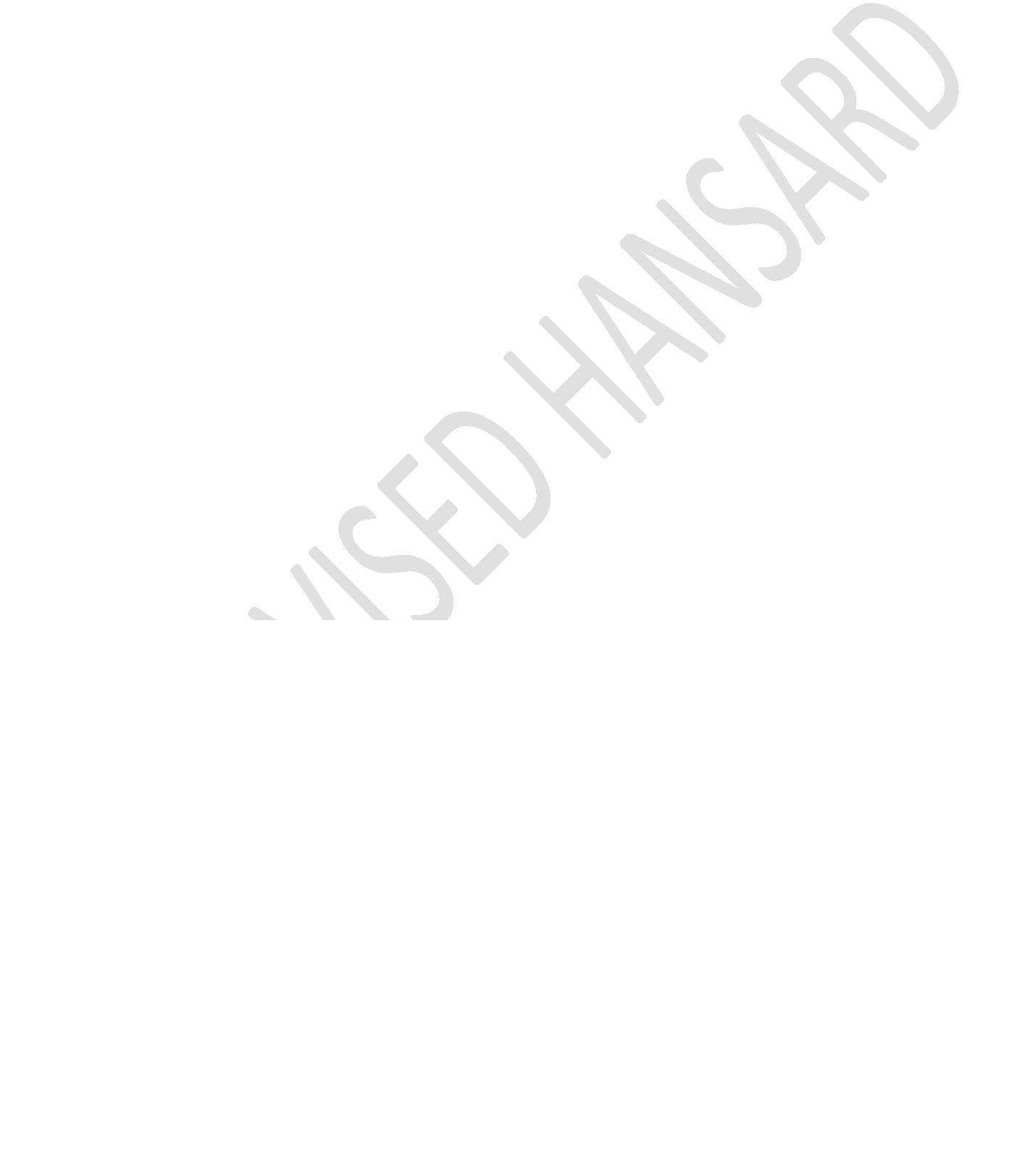 UNREVISED HANSARDMINI PLENARY - NATIONAL ASSEMBLYTUESDAY, 17 MAY 2022VOTE NO 25 – JUSTICE AND CONSTITUTIONAL DEVELOPMENTPage: 40ensured for the investigation and prosecution of criminalcases emanating from the State Capture Commission.The further reprioritised budget of R426 million over themedium-term is therefore welcomed. The FF Plus is howeverconcerned about the significant decline in a number ofconvictions against government officials in the recent years.For the 2020-21 financial year, the relevant convictionfigures more than half from where they were in 2016-17. Theevidence simply does not support claims of a particular focuson corruption.The NPA was indeed one of the hardest hit by the Zuma yearsand the effects are still being felt by the large numbers ofvacancies at the NPA, that half of highly skilled andexperienced prosecutors as well as staff morale issues.Hon Chairperson, it seems as if the NPA is pursuing easy andwinnable cases across all forms of crime at the expense ofmore complex prosecutions, that could bring down itsmisleadingly high conviction rate. The mere fact that state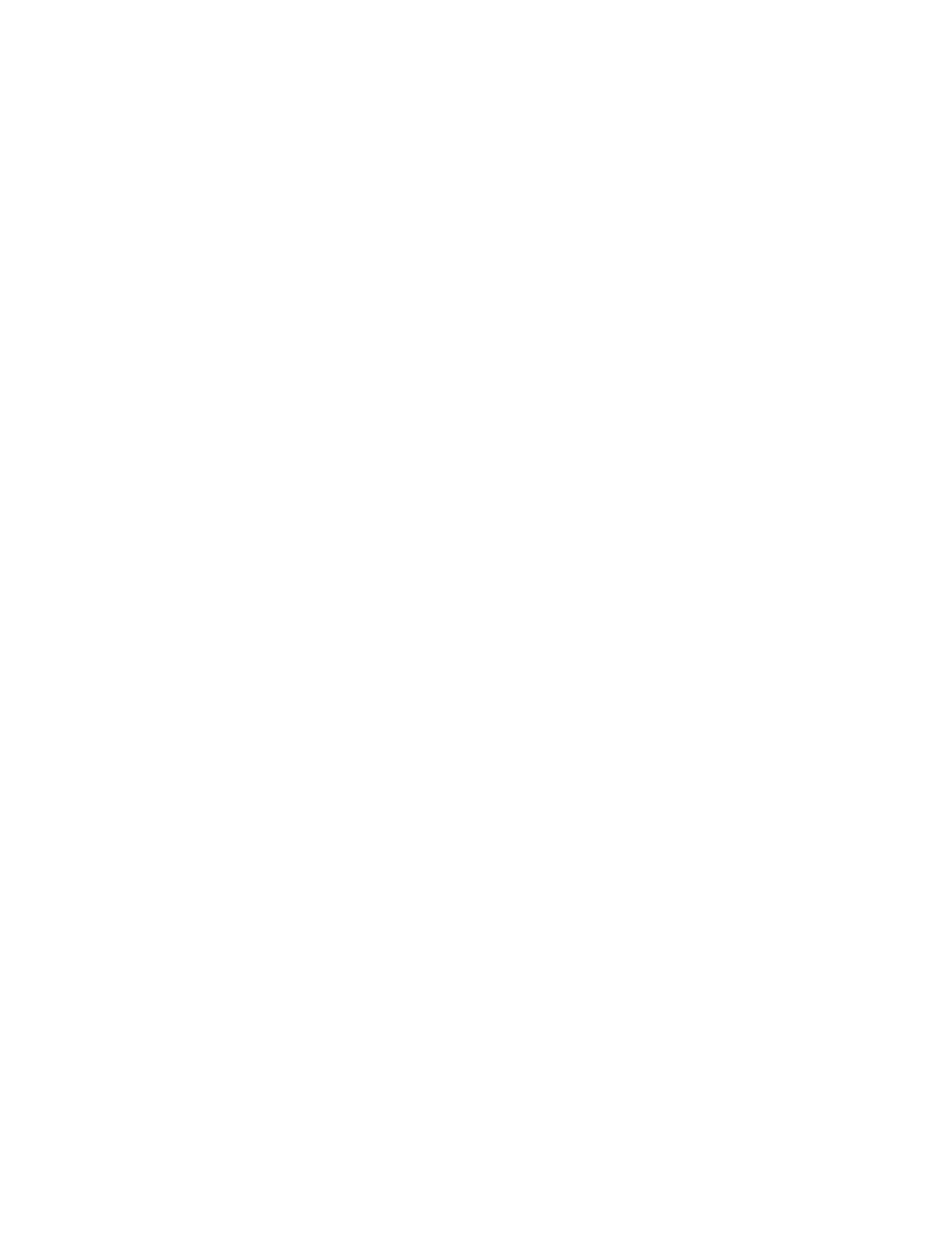 UNREVISED HANSARDMINI PLENARY - NATIONAL ASSEMBLYTUESDAY, 17 MAY 2022VOTE NO 25 – JUSTICE AND CONSTITUTIONAL DEVELOPMENTPage: 41departments owe the SIU more than R650 million could pose aserious threat to the crucial important institution.Without a well-funded and equipped Special Investigating Unit,a more effective National Prosecuting Authority and thecompletion of the work of the State Capture Commission, thegovernment will not be able to uphold and sustain theConstitution and the rule of law. Therefore, Chairperson, theFF Plus will not be able to support this Budget Vote. Thankyou.Mr S N SWART: Hon Chairperson, it is the central role of thestate to protect its citizens and uphold the rule of law.The ACDP believes that it is largely failing in this regarddespite the best efforts of thousands of dedicated courtofficials, judges, magistrates, and prosecutors. The criminaljustice sector is struggling to cope with the high-levels ofcrime and violence.The average law-abiding citizen feels overwhelmed by thelawlessness pervading the nation. Consider the high-levels ofgender-based violence, senseless murders, robberies,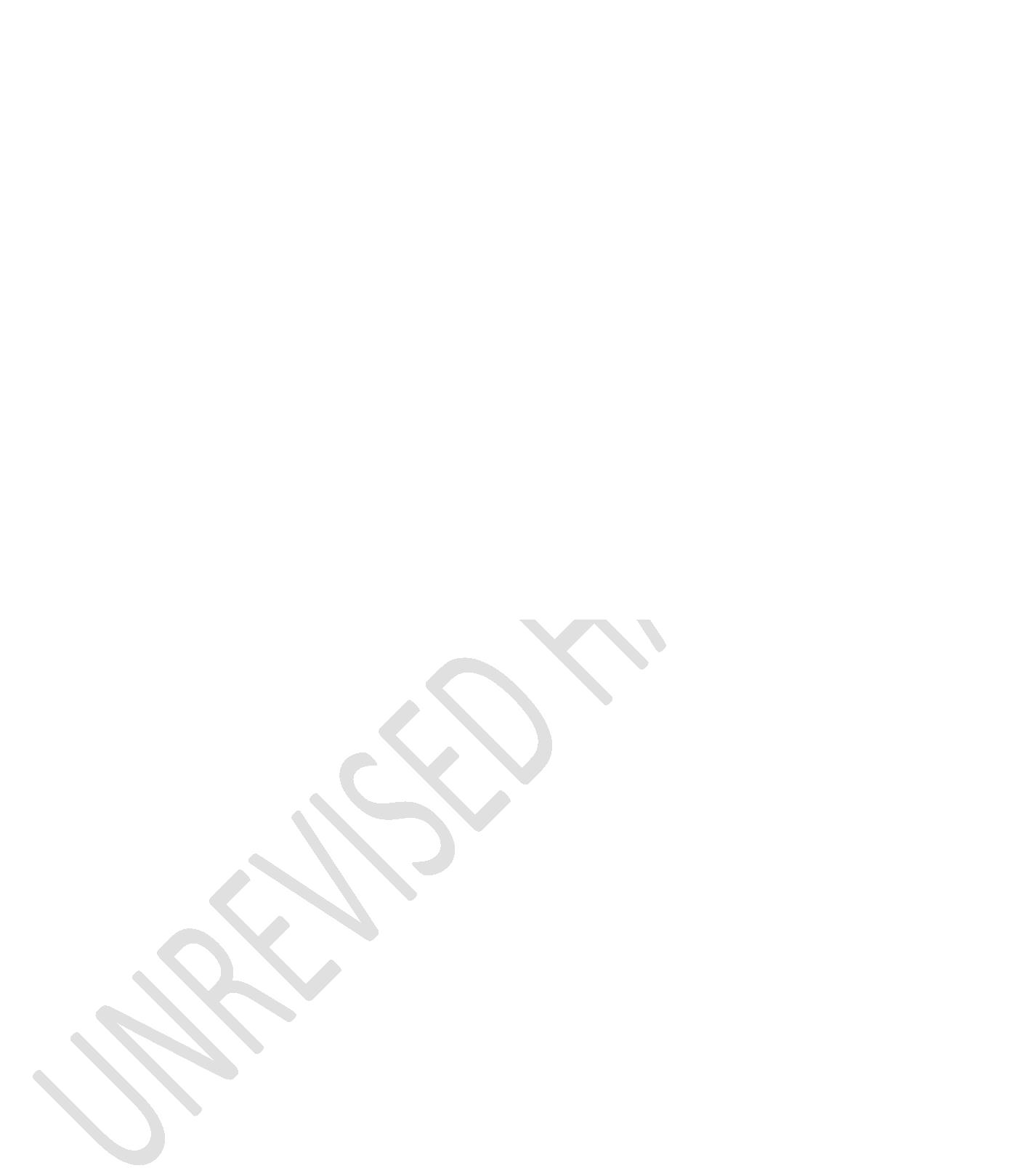 UNREVISED HANSARDMINI PLENARY - NATIONAL ASSEMBLYTUESDAY, 17 MAY 2022VOTE NO 25 – JUSTICE AND CONSTITUTIONAL DEVELOPMENTPage: 42hijackings, and kidnappings. One can add the ongoing taxi andtrucker wars, the construction mafia, corrupt tenders runningto billions of rand, the gold, coal and diesel syndicates, thecopper mafia, illegal mining, State Capture and the looting ofstate-owned enterprises, SOE’s, the theft of railinfrastructure, bribery and kickbacks, politicalassassinations, and corrupt municipalities. The list is almostendless.The ACDP has called for more resources to be made availablefor law-enforcement agencies and the National ProsecutingAuthority, NPA, to respond to this lawlessness. This, in theknowledge that the most effective deterrent to crime is thesure knowledge that the perpetrator will be arrested,successfully prosecuted, and sentenced to a lengthy period ofimprisonment.Sadly, there appears to be very little deterrent to crime inthe country. South Africans are understandably demanding thatmore must be done to ensure that criminals are placed behindbars, and stolen state-funds recovered. The ACDP agrees.The National Director of Public Prosecutions, NDPP, recentlyUNREVISED HANSARDMINI PLENARY - NATIONAL ASSEMBLYTUESDAY, 17 MAY 2022VOTE NO 25 – JUSTICE AND CONSTITUTIONAL DEVELOPMENTPage: 43estimated that R1,5 trillion has been lost to corruption. Justthink what could be done with additional funds - to stimulatethe economy, create jobs, and to assist the poorest of thepoor.We commend the work done by the Special Investigating Unit,SIU, as well as the National Prosecuting Authority, NPA,including the Investigative Directorate, ID, and assetforfeiture unit, the recent successful preservation order forGupta-owned Optimum Mine of R3 billion, is welcomed. We lookforward to the next six months, which Adv Batohi said would beand I quote, “seminal” in the prosecution of State Capture andcorruption cases.The committee’s recent visits to courts and buildings inseveral provinces revealed the deplorable, shocking, state ofcourts. Not only are some of them are neglected and that theystructurally unsafe, court cases cannot be held in thesebuildings. This cannot be allowed to continue.The ACDP has also expressed its concerns about the arrestsarising from the COVID-19 regulations, where many citizenswere unaware that paying an admission of guilt fine resultedUNREVISED HANSARDMINI PLENARY - NATIONAL ASSEMBLYTUESDAY, 17 MAY 2022VOTE NO 25 – JUSTICE AND CONSTITUTIONAL DEVELOPMENTPage: 44in them having a criminal record. We do believe that it isdesirable not to make criminals of citizens for these minoroffences. We are pleased that the department will look at theJudicial Matters Amendment Bill later this year. I thank you,House Chairperson.The DEPUTY MINISTER OF JUSTICE AND CORRECTIONAL SERVICESRESPONSIBLE FOR JUSTICE AND CONSTITUTIONAL DEVELOPMENT (Mr J HJeffery): House Chair, hon Minister Ronald Lamola, DeputyMinister for Correctional Services, Nkosi Patekile Holomisa,members of the executive, Chairperson and members of thePortfolio Committee on Justice, hon members, Director-General,Adv Mashabane, and officials of the Department of Justice andConstitutional Development.When we were in Delft on the Cape Flats last Friday at aJustice Services Imbizo as part of the Year of the CommunityProgramme, we were once again reminded of the vital importanceof government being visible and active within our communities.The best way to know what communities are experiencing andwhat they require is to hear it directly from them.UNREVISED HANSARDMINI PLENARY - NATIONAL ASSEMBLYTUESDAY, 17 MAY 2022VOTE NO 25 – JUSTICE AND CONSTITUTIONAL DEVELOPMENTPage: 45In the same way that Parliament conducts oversight work,government departments should monitor the situation within ourcommunities. Where things are not working we need to know andwe need to address it without delay.It was for this reason that I conducted two unannounced visitsto the Master’s Offices earlier this year together with theChair and Deputy Chair of the Legal Practice Council. I wantedto establish, first hand, how well these offices werefunctioning, whether practitioners and the public were beingserved timeously and professionally, whether existing backlogshave decreased and whether there have been improvements interms of the issuing of Letters of Executorship and Letters ofAuthority.It is common knowledge that complaints and concerns have beendirected to the department regarding service delivery issuesat the various Master’s Offices.The Master’s Offices are responsible for the administration ofliquidations and deceased estates, the registration of trustsand the administration of the Guardian’s Fund. This oftenmeans serving the most vulnerable members of our communitiesUNREVISED HANSARDMINI PLENARY - NATIONAL ASSEMBLYTUESDAY, 17 MAY 2022VOTE NO 25 – JUSTICE AND CONSTITUTIONAL DEVELOPMENTPage: 46such as the widowed families who have lost loved ones andchildren and the elderly in particular.These unannounced visits are part of our efforts to constantlykeep monitoring service delivery at these offices and I willcontinue with unannounced visits at various Master’s Officesuntil we see a very clear improvement in service delivery.The Master’s Offices are currently, together with theInformation System Management, ISM, working on an onlineregistration of deceased estates as well as onlineregistration of trusts system. The development and rollout ofonline registrations will be a convenient method that allowspeople who want to report deceased estates or register truststo do so remotely from their homes, offices or any otherplace.The approach will effectively reduce the number of customershaving to travel to the offices of the Master or the variousservice points, and will enhance access to the Master’sservices in the country. Online registration will also speedup the registration process and ensure quicker availability ofthe particulars of beneficiaries and trustees.UNREVISED HANSARDMINI PLENARY - NATIONAL ASSEMBLYTUESDAY, 17 MAY 2022VOTE NO 25 – JUSTICE AND CONSTITUTIONAL DEVELOPMENTPage: 47However, I cannot say that I am at all satisfied with theperformance of the Master’s Offices and expect that a lot morewill be done and improved, in particular with regard to filemanagement and responding to queries from clients.The process to revisit and amend the Administration of EstatesAct of 1965 in its totality, so as to allow for modernizationand for keeping up with electronic developments in thecountry, has already started in the past financial year.Similarly, the process to amend the Trust Property Control Actof 1988 to allow for modernization also commenced in the lastfinancial year. This will allow the Master to obtain and keepmore of the information needed to curb fraud and moneylaundering.In addition to the Master’s Offices, another area of seriousconcern to me is the functioning of our Magistrates’ Courts.Infrastructure and maintenance are ongoing challenges and theMinister and I have met with the Minister and Deputy Ministerof Public Works and Infrastructure in this regard.UNREVISED HANSARDMINI PLENARY - NATIONAL ASSEMBLYTUESDAY, 17 MAY 2022VOTE NO 25 – JUSTICE AND CONSTITUTIONAL DEVELOPMENTPage: 48As I mentioned in the Office of the Chief Justice budget votedebate last week, court performance and efficiency are, to alarge degree, within the purview of the judiciary. But thereare many areas of responsibility which are that of thedepartment and where our performance can and should beimproved.The issue of faulty Court Recording Technology, CRT, machinesand Sexual Offences Systems, SOS, is one which I have raisedwith the department on numerous occasions and an issue which Iam monitoring closely.During the last quarter of the previous financial year, thedepartment experienced major setbacks within the InformationTechnology, IT, space. Contract positions of IT personnel andservice providers came to an end at almost the same time andthis left our systems vulnerable. As a result of that, ourCourt Recording Systems and the Sexual Offences Systems wereaffected and this forced courts to postpone cases.The problem was not that the procurement was started late butthat there were problems with the procurement processesitself, which then caused considerable delays. However, sinceUNREVISED HANSARDMINI PLENARY - NATIONAL ASSEMBLYTUESDAY, 17 MAY 2022VOTE NO 25 – JUSTICE AND CONSTITUTIONAL DEVELOPMENTPage: 49early February a service provider has been appointed and isattending to repairs and maintenance of our Court RecordingSystems and the Sexual Offences Systems in the courts.Parallel to this process, the procurement process for a long-term solution is underway. The accounting officer is alsoconducting an investigation and will take appropriatedisciplinary steps where necessary.With regard to case backlogs and, specifically, those aspectswhich form part of our department’s responsibility, thedepartment has developed an Action Plan to be implementedimmediately to address those challenges impacting on courtefficiency which fall within the department’s mandate.During the current financial year, the department will workwith all the Justice, Crime Prevention and Security, JCPS,cluster departments to enter into a Memorandum ofUnderstanding, MoU, that will see each department crafting aperformance indicator in their own Annual Performance Plans,APPs, which will contribute towards reducing the casebacklogs.UNREVISED HANSARDMINI PLENARY - NATIONAL ASSEMBLYTUESDAY, 17 MAY 2022VOTE NO 25 – JUSTICE AND CONSTITUTIONAL DEVELOPMENTPage: 50Our Action Plan includes interventions such as overtime work,backlog courts being established where feasible, regularmeetings with service providers, for example, the CRT serviceproviders, the provision of additional human resources,psycho-social support for court officials to improve on therate of absenteeism, regular repair and maintenance meetingswhere the Regional Heads and Information Systems Management,ISM, meet with service providers every Wednesday to trackprogress, the procurement of additional IT equipment andfacilities interventions such as procurement of portablebattery packs and generators, facilitation of the carrying outof minor maintenance works and procurement of mobile units tobe used as court rooms and testifying rooms.The current initiatives being developed still have to bediscussed with the Lower Court Judiciary and consultation withthe respective judicial forums will be taking place soon.There is a need to establish a platform for an interfacebetween existing judicial reporting structures, both Nationaland Provincial, to engage in ongoing consultations andfeedback to ensure meaningful interactions and to ensure therequired support from the department.UNREVISED HANSARDMINI PLENARY - NATIONAL ASSEMBLYTUESDAY, 17 MAY 2022VOTE NO 25 – JUSTICE AND CONSTITUTIONAL DEVELOPMENTPage: 51Magistrates Courts are at the very coalface of our justicesystem and it is vital that these courts, which are often thefirst port of call for the dispensing of justice, are well-capacitated and functioning optimally. The Minister made 158new Magistrates’ appointments in vacancies around the country.These magistrates assumed their duties in October last yearand the filling of these vacancies is an important step incapacitating our judicial officers and our courts, so as toenable them to deliver justice to all.Our department has begun on the process of consolidating andrationalizing the provincial offices to act as one departmentand not several independent units. Corporate services will beoffered under one roof to the Masters, the Family Advocatesand the State Attorney instead of sourcing the same from thenational office as this is expensive and delays the provisionof services.Furthermore, in line with the President’s vision of bringinggovernment services closer to the people and cutting down onwastage and duplication, our department plays an active partin the District Development Model.UNREVISED HANSARDMINI PLENARY - NATIONAL ASSEMBLYTUESDAY, 17 MAY 2022VOTE NO 25 – JUSTICE AND CONSTITUTIONAL DEVELOPMENTPage: 52Our Small Claims Courts improve access to justice and makecivil justice inexpensive, less formal and accessible to thosewho cannot afford litigation in the ordinary courts. Thesecourts are used to settle minor civil disputes and claims ofup to R20 000 between the parties without representation by anattorney in an informal manner.In 1994 at the dawn of our democracy these courts were stillmostly in white and urban areas. Today we have 415 SmallClaims Courts countrywide, with the additional 49 places ofsitting, that means there are 464 places where Small ClaimsCourt sittings can be held.We currently have 2009 Commissioners, of these 239 are LegalAid SA practitioners and 98 are Magistrates who also sit asCommissioners after hours and at no extra remuneration.We want to thank all the Small Claims Court Commissioners,many of whom are private legal practitioners, for this servicethey provide free of charge to the community and to ensureaccess to justice for all.UNREVISED HANSARDMINI PLENARY - NATIONAL ASSEMBLYTUESDAY, 17 MAY 2022VOTE NO 25 – JUSTICE AND CONSTITUTIONAL DEVELOPMENTPage: 53We are pleased to advise that the Rules Board has made newrules for the Small Claims Courts. The new rules aim toaddress areas where the current rules are deficient and willgreatly assist litigants in the Small Claims Court. Upon thegazetting of the new rules, they will be tabled in Parliament.As the world celebrates the International Day againstHomophobia, Transphobia and Biphobia, IDAHOT, I want to addthe voice and the support of government in acknowledging thisimportant day, and that is today.The date of 17th of May was specifically chosen to commemoratethe World Health Organization’s decision in 1990 to declassifyhomosexuality as a mental disorder. IDAHOT was created to drawthe world’s attention to the violence and discriminationexperienced by lesbian, gay, bisexual, transgender, intersexpeople and all other people with diverse sexual orientations,gender identities or expressions, and sex characteristics.We are pleased with the work of our National Task Team on theProtection of the Rights of lesbian, gay, bisexual,transgender, intersex, queer, LGBTIQ persons, and with itsUNREVISED HANSARDMINI PLENARY - NATIONAL ASSEMBLYTUESDAY, 17 MAY 2022VOTE NO 25 – JUSTICE AND CONSTITUTIONAL DEVELOPMENTPage: 54Rapid Response Team which is monitoring and tracking hatecrimes against LGBTIQ persons in the criminal justice system.The National Intervention Strategy provides the framework thatinforms the functioning of the National Task Team, NTT, tocounter violence and discrimination that is grounded on sexualorientation, gender identity and expression and sexcharacteristics in South Africa.We’ve recently reviewed the National Intervention Strategy,NIS, and expanded the scope of human rights violations to bemonitored and addressed beyond those of hate crimes only, butto also include discrimination and hate speech.I also want to congratulate Gender Dynamix and Iranti on theirsuccessful bid to host the International Lesbian, Gay,Bisexual, Trans and Intersex Association, ILGA World in CapeTown in 2024.At the end of last year, we hosted a very successfulinternational policy dialogue on the Rights of Transgender andIntersex Persons and we look forward to building on thesuccesses of that event.UNREVISED HANSARDMINI PLENARY - NATIONAL ASSEMBLYTUESDAY, 17 MAY 2022VOTE NO 25 – JUSTICE AND CONSTITUTIONAL DEVELOPMENTPage: 55The decriminalization of sex work is specifically mentioned inthe National Strategic Plan on Gender-Based Violence andFemicide, GBVF. In Pillar 3 of the National Strategic Planthere are a number of key interventions, key activities andindicators. One of the key activities is: “Finalization oflegislative process to decriminalise sex work, fast-trackingand promulgation.”Currently, the selling and buying of sexual services arecriminalised in our country. There are various differentpolicy options to consider with the view to legislative reformand I’ve been engaging with key stakeholders on the form thatthis reform should take.We hope to be able to take a Bill to Cabinet soon which willbe published for public comment before returning to Cabinetfor approval and introduction into Parliament.The issue of decriminalization may be a difficult than acontested one, but it’s also one that needs to be debated anda decision taken as the issue has been one which has beendelayed for far too long.UNREVISED HANSARDMINI PLENARY - NATIONAL ASSEMBLYTUESDAY, 17 MAY 2022VOTE NO 25 – JUSTICE AND CONSTITUTIONAL DEVELOPMENTPage: 56Finally, we’ve recently concluded a Tripartite Memorandum ofUnderstanding between our department, the Department of BasicEducation and the SA Human Rights Commission, SAHRC, regardingthe National Schools Moot Court Competition Programme. The MoUsigning ceremony will take place tomorrow.The first annual National Schools Moot Court Competition tookplace in 2011. It’s turned out to be a ground-breaking eventand we can look back with pride over the past 11 years when weacknowledge the success of this competition in constitutionalawareness and human rights education.These are but some of the many programmes, interventions andinitiatives undertaken by our department to make access tojustice and the attainment of human rights a reality for all.As we take these programmes to our communities I want to thankthe portfolio committee for its invaluable feedback andrecommendations in assisting us to better the lives of peopleand the justice system as a whole.Chair, in this the few minutes that I’ve got I just want torespond to the hon Yako who seems to be making a habit ofUNREVISED HANSARDMINI PLENARY - NATIONAL ASSEMBLYTUESDAY, 17 MAY 2022VOTE NO 25 – JUSTICE AND CONSTITUTIONAL DEVELOPMENTPage: 57making wide-ranging allegations and issues, I don’t know ifshe gets marks for that in the EFF. I can’t respond, I don’thave time to respond to all the issues that she raised. Butjust on the issue of the Minister’s role and the allegationsagainst the Minster regarding the appointment of ActingConstitutional Court Judges. Can the hon Yako please readsection 175(1) of the Constitution about the appointment ofActing Constitutional Court Judges where it says: Theappointment must be made on the recommendation of the Cabinetmember responsible for the administration of justice, for theuninformed that is our Minister of Justice, with theconcurrence of the Chief Justice. So, hon Yako, you make lotsof complains and claims but it doesn’t help the debate andpeople’s understanding of the justice system. I thank you,Chairperson.Mr B N HERRON: House chair one of the greatest challenges iscurrently facing South Africans is the minority of politiciansand crooks who feel nothing while they continue to exploit,cheat and deny the justice system of this country of aprosecution and accountability.UNREVISED HANSARDMINI PLENARY - NATIONAL ASSEMBLYTUESDAY, 17 MAY 2022VOTE NO 25 – JUSTICE AND CONSTITUTIONAL DEVELOPMENTPage: 58State Capture and the cleaning up of corruption is of utmostimportance to the survival of our democracy and country andfor our democracy to retain the faith of our people. TheNational Prosecuting Authority recently announced followingthe damning reports of the Zondo Commission that there’ll be acreation of a new task force focused on state capture.This is a step in the right direction. However, the singlestep is at the base of mountain of corruption that SouthAfricans have been struggling against. If there’s one take-away from the Zondo Commission findings, it is that whateverinformation has been revealed is probably but the fraction ofthe truth and for this country to move forward, we need to belooking not at the roots of the tree but rather those who areactively trying to chop it down.Advocate Shamila Batohi has admitted that this is a majorchallenge for the National Prosecuting Authority and thatthere’s a likelihood of an economic collapse should the latestanti-corruption methods fail once again.UNREVISED HANSARDMINI PLENARY - NATIONAL ASSEMBLYTUESDAY, 17 MAY 2022VOTE NO 25 – JUSTICE AND CONSTITUTIONAL DEVELOPMENTPage: 59We must not allow the words economic collapse to become soclimatised to them that we do not identify the crisis and theimpact of this on our country.We, the people of South Africa must hold this new NationalProsecuting Authority force to the highest standards possibleand see to it that it remains impartial, unbiased andindependent from outside influence from its inception.We should also heap Chief Justice Zondo’s advice and ensure anindependent anti-corruption agency including a council,inspectorate litigation unit tribunal in court is established.Chairperson, common sense must prevail, with more independent,organisations created to protect South Africans. It willbecome harder for them to become infiltrated by agents ofcorruption. It is time for the justice system of this countryto be seen to be pursuing justice and rescue itself from ourdarkest hours. For this, the National Prosecuting Authoritymust be properly resourced.UNREVISED HANSARDMINI PLENARY - NATIONAL ASSEMBLYTUESDAY, 17 MAY 2022VOTE NO 25 – JUSTICE AND CONSTITUTIONAL DEVELOPMENTPage: 60Chairperson, we must put our faith in South Africans and theircry for justice and they will put their faith back in us. Ithank you.Ms A RAMOLOBENG: Thank you so much House Chair, MinisterRonald Lamola, Deputy Minister John Jeffrey, Deputy MinisterHolomisa, members of the executive and the legislaturepresent, hon Chair of the portfolio committee, Members ofParliament, compatriots, comrades and friends on variousplatforms present here, good day.The preamble of the Constitution clearly articulates that itsadoption is to heal the divisions of the past and establish asociety based on democratic values, social justice andfundamental human rights.As we celebrate the 25th anniversary of the final Constitutionand Bill of Rights, it is important to remind ourselves thatthe struggle for liberation was for the restoration of humandignity. It was for justice, freedom and equality.UNREVISED HANSARDMINI PLENARY - NATIONAL ASSEMBLYTUESDAY, 17 MAY 2022VOTE NO 25 – JUSTICE AND CONSTITUTIONAL DEVELOPMENTPage: 61The ANC 1943 conference endorsed the Bill of Rights. From thatmoment it became an official policy informing the ANC’s visionfor a new South Africa.The drafters of our Constitution did not draft from a positionof ignorance, they were guided by the Africans Claims documentof 1943. A document which whether the storms of colonialismand apartheid and still finds expression in the finalConstitution unlike in the present day.Constitutional democracy courts during apartheid did not havethe power of judicial review by which they could determine thelegality of Acts of Parliament instead courts were confined tointerpreting legislation. The Bill of Rights would bemeaningless if our courts could not enforce it.One of the landmark cases decided by the Constitutional Courtis that of “S” versus Baloyi. In this case, the court heardthat the state had the constitutional duty to provideeffective remedies against domestic violence.Penning down the judgement, justice search indicated that readwith section 2(2) and section 7(2) of the Constitution whichUNREVISED HANSARDMINI PLENARY - NATIONAL ASSEMBLYTUESDAY, 17 MAY 2022VOTE NO 25 – JUSTICE AND CONSTITUTIONAL DEVELOPMENTPage: 62obliges the state to protect, respect, promote and fulfil therights in the bill of Rights. Section 12(1) of theConstitution obliges the state to protect everyone’s rights,to be free from private or domestic violence, the right tobodily and psychological integrity, the right to dignity, theright not to be tortured in any way and the right not to betreated or punished in a cruel, inhuman, or derogatory wayalso obliged to the state domestic violence.House Chair, our courts remain critical for enforcing anddefending rights of our people and dispensing justice. Theyhave played a pivotal part in protecting the rights of women.The courts have consistently highlighted that women are avulnerable group whose wellbeing and safety is precarious inour patriarchal society.This arises from factors linked to historical oppression,exclusion from economic activities including economic growth.Our courts have developed rich jurisprudence which offers agender and social political approaches to cases.The backbone of the fight against gender are the sexualoffences courts and Thuthuzela care centres which wereUNREVISED HANSARDMINI PLENARY - NATIONAL ASSEMBLYTUESDAY, 17 MAY 2022VOTE NO 25 – JUSTICE AND CONSTITUTIONAL DEVELOPMENTPage: 63introduce to focus on the speedy adjudication of casesinvolving crimes and sexual offences in specialised courtswhich are equipped to deal with this unique yet heinouscrimes.The responsibility of ensuring that those responsible forcommitting gender based crimes are brought to account rests onthe entire criminal justice system. Courts are the finalarbitrars in matters involving gender based violence. Theyhave the power to protect abused women and children and toeffectively punish the offenders. In so doing, it sends aclear message to the perpetrators that such conduct will notbe condoned. Access to court is therefore very paramount.While strides have been made to curb gender based violence andviolence in general, women, children and other vulnerablegroups still do not feel safe in our societies. The crimestatistics are very frightening; courts alone cannotalleviate, let alone eliminate the scourge that society faces.The concerted efforts of all South Africans, government,private sector, faith based organisations, traditional leadersand the community at large is needed in this fight.UNREVISED HANSARDMINI PLENARY - NATIONAL ASSEMBLYTUESDAY, 17 MAY 2022VOTE NO 25 – JUSTICE AND CONSTITUTIONAL DEVELOPMENTPage: 64Chairperson, the ANC government remains committed in the fightagainst crime and corruption. We welcome the efforts made bythe Department of Justice and Correctional Services and theentire JCPS, Justice, Crime Prevention and Security, clusterin the fight against fraud and corruption.It was reported that a total of R36 million in the 2022/23financial year to invest in ICT in institutions that includethe Investigating Directorate, Public Protector South Africaand the SA Human Rights Commission.A total of R426 million over the medium term to intensify thefight against corruption and ensure sufficient capacity forthe investigation and prosecution of criminal cases emanatingfrom the State Capture Commission has been set aside.Amongst others, this will allow the independent Directorate toappoint an estimated 90 staff members in permanent capacity.Legal representation is an indispensable part of access tojustice.Legal Aid South Africa is a critical institution which ensuresthe indigent in our country access justice. We welcome theUNREVISED HANSARDMINI PLENARY - NATIONAL ASSEMBLYTUESDAY, 17 MAY 2022VOTE NO 25 – JUSTICE AND CONSTITUTIONAL DEVELOPMENTPage: 65report that an amount of R34,3 million is reprioritised toLegal Aid South Africa over the medium term period tocapacitate the six newly established Specialised CommercialCrimes Court in Limpopo, Mpumalanga, North West and theNorthern Cape.To strengthen the NPA’s capacity, an additional R1,1 billionwill be allocated over the medium term.Land dispensation, racial segregation, discrimination,political exclusion, and all general socio economic under theeconomic development are some of the factors the apartheidsystem has.The rippling effect of the 1930 Native Land Act still exists.Therefore, there can be no justice without land justice.We welcome the trans of the legal representation componentfrom the Department of Agriculture, Land, Reform and RuralDevelopment to Legal Aid South Africa. This will assist theindigent who seek justice.UNREVISED HANSARDMINI PLENARY - NATIONAL ASSEMBLYTUESDAY, 17 MAY 2022VOTE NO 25 – JUSTICE AND CONSTITUTIONAL DEVELOPMENTPage: 66Chairperson, as I close off, allow me to use a quote by theChairperson of the Constitutional Assembly, PresidentRamaphosa who on the occasion of the signing of theConstitution said:“Today marks the legal transition to a Constitution thatthe will of the overwhelming majority of the people ofthis country. It’s one law for one nation. A documentthat commits not only the government but every single oneof us to the values that have been disregarded in thepast. To human rights, fairness, decent treatment forall, to democracy and government that is accountable tothe people. To tolerance over our differences andappreciation over common humanity.”Chair as I close off, the NAC supports the budget vote. Ithank you.Mr S M JAFTA: House Chair, this budget vote must be prefiguredin our commitment to bring about the just social order for ourpeople. To succeed in this, institutions supporting democracymust be vigilant against abuse of state power. The office ofUNREVISED HANSARDMINI PLENARY - NATIONAL ASSEMBLYTUESDAY, 17 MAY 2022VOTE NO 25 – JUSTICE AND CONSTITUTIONAL DEVELOPMENTPage: 67the Public Protector must serve the public and not be drawn towasteful litigation on matters that are patently frivolous.The Human Rights Commission continues to perform its work withabiding clarity and commitment. The National ProsecutingAuthority, NPA’s conviction rates must be sustained, through arecruitment drive of young, skilled lawyers. The Legal AidBoard must be capacitated and restructured to allow for theoutsourcing of skilled personnel in the private sector.Hon members, we are regrettable concerned that the SpecialInvestigating Unit, SIU, is reportedly owed millions of randsby government departments. The department must look into thismatter, urgently.The progress of corruption matters referred to the NPA, isunder our radar. We are closely monitoring this process withkeen interest. We are not moved hon House Chair, by the workof the department to giving full effect to the Truth andReconciliation Commission, TRC’s reparation findings. This isbut one area which has stalled since 1994. And thedepartment’s reparation sanction must be brought to light. We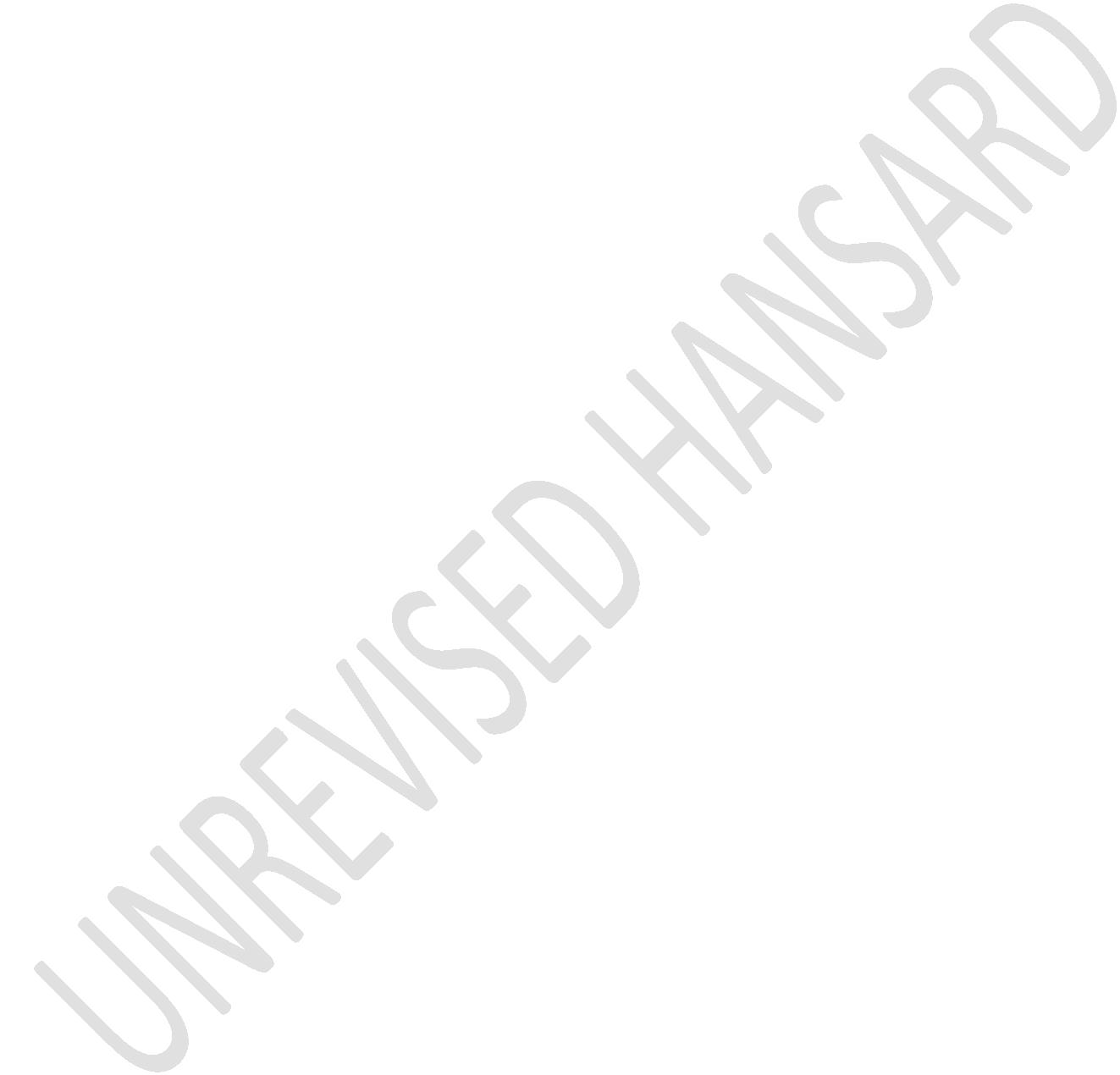 UNREVISED HANSARDMINI PLENARY - NATIONAL ASSEMBLYTUESDAY, 17 MAY 2022VOTE NO 25 – JUSTICE AND CONSTITUTIONAL DEVELOPMENTPage: 68are equally not pleased with how the department has respondedto constant attacks against the judiciary.In closing hon House Chair, we call upon the departmentthrough the NPA, to repatriate the remains of our liberationfighters, who have still not been brought to home, to rest. Wetherefore, House Chair support the budget vote. Thank you.Mr W HORN: House Chair, many vulnerable South Africans aredependent on the justice system to access funds needed to putfood on the table: Maintenance money, guardian fund pay-outs,collection of debts and restoration payments ordered by ourcriminal courts typically enable beneficiaries to merelysurvive from one month to the next.The proper functioning of the justice system of any country isalso a precondition for the type of investor confidence andeconomic growth our country desperately needs so that jobs canbe created, poverty could be reduced and in simple terms sothat hunger and destitute can be prevented.This debate House Chair, takes place not only within thiscontext, but also within the context of a very seriousUNREVISED HANSARDMINI PLENARY - NATIONAL ASSEMBLYTUESDAY, 17 MAY 2022VOTE NO 25 – JUSTICE AND CONSTITUTIONAL DEVELOPMENTPage: 69regression during the state capture years in the capacity andperformance of every single institution, except for Legal AidSouth Africa, benefiting from this budget vote.Three years into our current five-year term it unfortunatelywould seem, that we are only seeing a tinkering around theedges of crumpled, keeled over and ever ailing institutions.A few examples, problem number one: A fiasco of bad advice,poor litigation outcomes, money wastage and possiblecorruption at the state law advisers.The identified solution: Appoint a solicitor-general, heads ofoffices and ensure policy reform. The outcome: Appoint only anacting solicitor-general causing hesitancy and preventingbold, decisive moves, appoint heads of offices, but hamstringthem by showing no urgency on policy reform.Problem number two: Near collapse of Masters Offices. Theidentified solution: Appoint a new chief master and heads ofoffices, seemingly without agreeing on relevant and urgentinterventions. The continued outcome, long queues, lostdocumentation, non-responsiveness and poor communication,UNREVISED HANSARDMINI PLENARY - NATIONAL ASSEMBLYTUESDAY, 17 MAY 2022VOTE NO 25 – JUSTICE AND CONSTITUTIONAL DEVELOPMENTPage: 70massive delays and in many cases a state of paralysis in theadministration of specific deceased estates.Problem number three: Court buildings countrywide operating ina state of near physical collapse while court managers,justice officials and public works officials all continuouslybusy themselves with the identification of the need for majormaintenance projects, the implementation of whichunfortunately which as rare as Bafana Bafana qualifying for asoccer world cup tournament.The consequences: Ground hog day for officials who continue towork in an environment not fit for purpose, while continuouslywasting time re-identifying urgent maintenance needs andpleading for implementation.The identified solution: Is confirmed again today, theMinister is, that he has assured us himself, on a continuousbasis having talks about talks with his counterpart at theDepartment of Public Works.Problem number four: Millions of rands thrown towards thedevelopment of an electronic Integrated Justice System overUNREVISED HANSARDMINI PLENARY - NATIONAL ASSEMBLYTUESDAY, 17 MAY 2022VOTE NO 25 – JUSTICE AND CONSTITUTIONAL DEVELOPMENTPage: 71the last fifteen years - a project which languishes from theone insignificant lateral milestone to the next.The identified solution: Colleagues, have no fear. AnIntegrated Justice System, IJS, Board, comprising,unfortunately of the very same stakeholders that have beenpart of the project from the start, has now been established,which will, the Minister strongly believes, ensure that thissystem will now rise like a Phoenix and sore like an eagle.Problem number five: An implosion of governance on managementlevel at the Department of Justice. The identifiedintermediate solution: Appoint a new director general,unfortunately without any parallel process to identify thegravest of risks facing the department and acting on them.Further outcomes: A massive cyber-ransomware attack, a hack,complete annexation and lockout from the online system of thedepartment, followed a few months later by the contract forthe maintenance and operation of electronic court recordingtechnology coming to an abrupt, but foreseen and avoidableend - causing wholesale damage to case-flow, the ballooning ofUNREVISED HANSARDMINI PLENARY - NATIONAL ASSEMBLYTUESDAY, 17 MAY 2022VOTE NO 25 – JUSTICE AND CONSTITUTIONAL DEVELOPMENTPage: 72the criminal court backlog roll, frustration, suspicion andsecondary trauma to victims of crime.The further identified solutions: In respect of theinformation technology, IT systems; at first a frank admissionby the director, DG, that systems will need to be rebuilt fromscratch, partly due to the impact of the hack and partly dueto the inadequacy of the systems previously introduced. But,then followed, only a few months later, with an assurance andan insistence that all data has been recovered, allfunctionality has been restored and that the old system isreally not a bad one.The Court Recording Technology; after this system being in aself-induced coma for nearly a year the previous contractor isnow reviving and nursing it on a temporary basis. Why noemergency extension of the initial contract was entered intowith this contractor remains a mystery wrapped in a riddle.Problem number six: Very little happening to prosecute thecorruption, theft and money laundering that happened duringthe state capture years. The identified solution: Strengthenthe National Prosecuting Authority, NPA, and set up anUNREVISED HANSARDMINI PLENARY - NATIONAL ASSEMBLYTUESDAY, 17 MAY 2022VOTE NO 25 – JUSTICE AND CONSTITUTIONAL DEVELOPMENTPage: 73investigative directorate. The unfortunate outcome: Promisesof seminal prosecutions within the next six months, which areregurgitated, repackaged and re-announced every six months.Minister, this is the reality. The backward slide of thisdepartment is too big to think that you can tinker and doodleit into success.Wholesale structural changes needs to be made in respect ofhow we maintain and manage court buildings and collateralfacilities, and how we manage contracts. Capacity andexpertise, will have to be added where it is needed on thesimple basis of merit and merit alone. A real sense of urgencywill have to become part of the executive and managementculture of this department and its entities.And in the final analysis you will have to heed the call bythe portfolio committee and take up the fight againstcontinued budget cuts to this department and its entities.For if this department and its entities continue to fail,South Africa will not be able to succeed. Thank you.UNREVISED HANSARDMINI PLENARY - NATIONAL ASSEMBLYTUESDAY, 17 MAY 2022VOTE NO 25 – JUSTICE AND CONSTITUTIONAL DEVELOPMENTPage: 74Mr X NQOLA: Thank you very much Chairperson, please allow meto have video off for connectivity and audibility purposes. Wesaw hon Mulder and hon Jafta were cutting and I don’t want tofall into the same trap.Chairperson, allow me to extend my greetings to the Ministersand Deputy Ministers present, the management of thedepartment, Members of Parliament and South Africans at large.Chair, I wat to start off by saying, the beauty of our justicesystem is the application of the rules of natural justice.They’re well known out as alteram partem rule. Therefore, thismeans for the purposes of this meeting that if an office ofthe Public Protector finds a certain hon Xola Nqola in thefindings of the remedial actions to have committed some wrong,part of the remedies available to Xola Nqola which form partof the recommendations and findings is taking that report forreview.Should they not be satisfied in the manner in whichinvestigation was done, which this is the case in the matterrelating to the Premier of the Eastern Cape, I want to pleadwith all hon members to allow the courts to do their workUNREVISED HANSARDMINI PLENARY - NATIONAL ASSEMBLYTUESDAY, 17 MAY 2022VOTE NO 25 – JUSTICE AND CONSTITUTIONAL DEVELOPMENTPage: 75without any interference, without any doubt and aspersionshaving being casted against the courts.Chairperson, I wanted to start with that point.Secondly Chair, the NA has established a committee following amotion by the DA Chief Whip and following a report by theindependent panel. The NA established that committee in termsof section 194 of the Constitution. The committee isestablished for the purposes of fact finding into theallegations against the incumbent of the Public Protector.It is in my view very wrong for hon members to want to castaspersions and cause doubt to the section 194 committee’swork. Particularly, the committee itself has vocally beingsaying that there is no predetermined outcome. We are here forfact finding purposes. We’ll then come back to the NA with thereport.Fortunately, hon Yako’s supreme leader is part of thatcommittee so maybe she will be able to understand the workprocess that the committee ought to follow.UNREVISED HANSARDMINI PLENARY - NATIONAL ASSEMBLYTUESDAY, 17 MAY 2022VOTE NO 25 – JUSTICE AND CONSTITUTIONAL DEVELOPMENTPage: 76Chair, the ANC rises in support of Budget Vote 25, Justice andConstitutional Development. Many countries across the worldwere faced with the ravages of the coronavirus pandemic whichnot only robbed us of loved ones but also crippled theeconomy.The coronavirus pandemic came at a time when we as a nation wewere still seized by the fight against gender based violenceand fermicide whose foundation is patriarchy and sexism.Almost every day we learn of viruses and most gruesome acts ofviolence perpetrated against women and children.The war waged against the bodies of women and children isrelentless and is at such disheartened level that GBV wasdeclared a second pandemic. GBV goes against the ethos of theBill of Rights. It is a serious human rights violation withmajor social and developmental impacts for survivors ofviolence and their families, communities and society at large.On an individual level, GBV leads to psychological trauma andcan behavioural and physical consequences for survivors. Inmany parts of the country, there is poor access to formalUNREVISED HANSARDMINI PLENARY - NATIONAL ASSEMBLYTUESDAY, 17 MAY 2022VOTE NO 25 – JUSTICE AND CONSTITUTIONAL DEVELOPMENTPage: 77psychological or even medical support which means that manysurvivors are unable to access the help they need.Families and loved ones of survivors can also experienceindirect trauma and many do not know how to provide effectivesupport. The Presidential Summit against gender based violenceand fermicide which was held in 2018 resolved amongst othersto fast track the review of existing laws and policies ongender based violence to be victim centred and ensure that allother relevant laws correspond to gender based violence,implement recommendations that have been identified fromreviews and address legislative gaps and revisit and fasttrack all laws and Bills that relate to gender based violence.President Ramaphosa expressed the country’s commitment toaddressing the scourge of GBV and announced the emergencyresponse plan to address GBVF which includes strengthening theapplicable legislative framework. The legislative arm of thestate was then seized with the duty to create laws to thiseffect.Last year, both Houses of Parliament considered and passedwhat is commonly referred to as the three Bills of genderUNREVISED HANSARDMINI PLENARY - NATIONAL ASSEMBLYTUESDAY, 17 MAY 2022VOTE NO 25 – JUSTICE AND CONSTITUTIONAL DEVELOPMENTPage: 78based violence. Making it a good of his commitment, thePresident ascended to loss that strength and fight againstgender based violence in January this year.These pieces of legislation are the Criminal and RelatedMatters Act, Domestic Violence Amendment Act and the CriminalLaw Sexual Offences and Related Matters Amendment Act. Thecornerstone of Criminal Law Sexual Offences and RelatedMatters Amendment Act is the National Register of SexOffenders.The National Register for Sex Offenders aims to stop thi aidof incidents against children and people with mentaldisabilities. The Department of Justice reported that thenumber of sexual offences courts establish at designatedcourts would be an indicator of increased access to justiceservices.Further, it was reported that R30 million would be allocatedto designate 150 additional courts as sexual offences courtsand improve the management of the National Register for SexOffenders.UNREVISED HANSARDMINI PLENARY - NATIONAL ASSEMBLYTUESDAY, 17 MAY 2022VOTE NO 25 – JUSTICE AND CONSTITUTIONAL DEVELOPMENTPage: 79An amount of R49 million would be to upgrade all justicebuildings to be accessible to people with disabilities. It wasalso reported that as a mitigating factor to the risk of delayin the establishment of the sexual offences courts resultingin perpetual victimisation of victims, designation or regionalcourts where the sexual offences courts must be established.The target for the number of sexual offences courtsestablished a designated courts has been increased to 80 forthe year 2022/23 financial year.Hon Chair, the National Development Plan sates that safetyshould be measured by the extent which the most vulnerable insociety feel and are safe from crime and the conditions thatpredict.Safety refers principally to a state of an area and isdetermined based on real and perceived risk of victimisation.Therefore, safety refers to areas characterised by thesignificant prevalence of violence and crime.The main objective of the National Democratic Revolution is toattain a non-racial, non-sexist, innated and prosperousUNREVISED HANSARDMINI PLENARY - NATIONAL ASSEMBLYTUESDAY, 17 MAY 2022VOTE NO 25 – JUSTICE AND CONSTITUTIONAL DEVELOPMENTPage: 80society. While there has been immense progress in theemancipation of women in South Africa through legislative andother means since the advent of democracy, women remaindisproportionately represented among the country’s poorest.Women are still in the lower runs of the economic ladder, thegender division is wide and this makes the ground fertile forpatriarchy and the subjugation of women to try.Economic empowerment is a critical factor which contributes toachieving gender equality, unleashing the entrepreneurialpotential of women which drive growth to innovation,education, training and job creation are some of the effectiveways to ensure lasting empowerment.To quote Thomas Sankara, when he said:"The revolution and women's liberation go together. We donot talk of women's emancipation as an act of charity orbecause of a surge of human compassion. It is a basicnecessity for the triumph of the revolution. Women holdup the other half of the sky."UNREVISED HANSARDMINI PLENARY - NATIONAL ASSEMBLYTUESDAY, 17 MAY 2022VOTE NO 25 – JUSTICE AND CONSTITUTIONAL DEVELOPMENTPage: 81Chairperson, notwithstanding all the challenges of conduct, weappreciate the report that gender based violence and fermicideis a priority crime in SA Police Services. We acknowledge thedepartment’s efforts to implement its turnaround strategy todeal with the DNA backlog. This is critical for the collectionof evidence in rape and GBV cases.It has been reported that through the ministerialinterventions., by February this year 17 critical contractsfor DNA consumables had been awarded in forensic laboratoriescapacitated with [Inaudible.]to fill critical positions. Fortypercent of human resources are dedicated to addressing the 60%backlog of human resource and is dedicated for incoming cases.It was reported that between April 2021 and 10 February 2022,196 people accused of GBV were handed down 272 life sentences.The ANC government is taking a collaborative approach toensure that no effort is spared to reach out to survivors andaddress the scourge. The Department of Social Development hasestablished a 24-hour gender based call centre which offerstrauma counselling and assistance to survivors. It can becontacted at 0800428428 and I repeat 0800428428 or people canUNREVISED HANSARDMINI PLENARY - NATIONAL ASSEMBLYTUESDAY, 17 MAY 2022VOTE NO 25 – JUSTICE AND CONSTITUTIONAL DEVELOPMENTPage: 82send a please call me by dialling *120*7867#, I repeat*120*7867# on their cell phones.Chairperson and compatriots, it is important that I as a manand the public representative take a stand against genderbased violence. Gender based violence is after all a problemof male violence. It is mostly men who are rapists andperpetrators of domestic violence.As men, we should also be playing a more present role in ourfamilies and communities exhibiting healthy and positivemasculinities opposed to sick and distractive masculinities.As men, we must call each other out and follow true whenissues of GBV come to our attention. We must never look awaywhen injustices are committed, whether in our families,circles, organisations or communities.The fight against GBV cannot be fought by women alone.Everyone must join the fight and we win if we work togetherand it begins with me.UNREVISED HANSARDMINI PLENARY - NATIONAL ASSEMBLYTUESDAY, 17 MAY 2022VOTE NO 25 – JUSTICE AND CONSTITUTIONAL DEVELOPMENTPage: 83Hon Chair, let us remind hon Horn of politics 101 orleadership 101, that leadership can never have a focal pointof problematizing everything. Leadership must lead by example;leadership must be a solution based kind of leadership notproblems this, problems that. Chairperson, the ANC supportsthis budget vote and I thank you very much.The ACTING CHAIRPERSON (Mr Q R Dyantyi): Thank you Xola Nqola,I now recognise the Minister. Unfortunately, I don’t have anupgrade for you. The minutes are allocated, hon LamolaThe MINISTER OF MINISTER OF JUSTICE AND CORRECTIONAL SERVICES:Thank you very much, hon House Chairperson, and I agree withthe observation from the hon Chairperson of the PortfolioCommittee on the issues of infrastructure. It’s an issue thatwe are all working on together with both departments to dealwith it in terms of the maintenance, devolution of the mandateand also that it must be followed by the budget. Also on theissues that relates to court backlog, we all have to addressas the Deputy Minister has said that assessment falls withinthe purview of the judiciary with us giving the administrativesupport.UNREVISED HANSARDMINI PLENARY - NATIONAL ASSEMBLYTUESDAY, 17 MAY 2022VOTE NO 25 – JUSTICE AND CONSTITUTIONAL DEVELOPMENTPage: 84It is unfortunate that some members continue to attack theinstitutions of constitutional democracy. It’s shocking thatin their attack, they are being factional. They are attackingthe courts and singling out certain Judges without any factsand basis, just only armed with the conspiracy. No facts, noreality and nothing. Such kind of conduct is very dangerous inany constitutional democracy to cast aspersions on importantinstitutions, without any facts and evidence and beingfactional. You cannot isolate just the courts and want toprotect certain institutions. The protection must be affordedto all institutions of our constitutional democracy. To showthat it is not informed by any facts, for example they do notwant to acknowledge that the NPA and the Hawks are prosecutingon the Tongaat matter, which is a white collar crime – mostlywhite males who are being prosecuted which shows that the NPAprosecutes without any fear, favour or prejudice. Neither dothey look any colour, they look at the facts of the matter.They are informed by the evidence. They are not informed byany Minister or politician, neither will any organisationinform them to prosecute or not to prosecute anyone. Also,even the opposition they must know that when you want toinstruct the NPA to prosecute anyone, you are also interferingwith their mandate. It is not only if it’s the Minister. SoUNREVISED HANSARDMINI PLENARY - NATIONAL ASSEMBLYTUESDAY, 17 MAY 2022VOTE NO 25 – JUSTICE AND CONSTITUTIONAL DEVELOPMENTPage: 85there is no organisation here in Parliament – hon HouseChairperson, maybe they may need to relook at the NPA Actthemselves. You cannot instruct the NPA who they mustprosecute. Even myself I cannot do so. Even yourselves,Members of Parliament, you should resist and desist from thetemptation to instruct what the NPA must do in terms ofprosecuting anyone. Allow them to do so informed by the facts,evidence, law in front of them and not by any politicalstatements and pressure.I also want to agree with hon Msimang that we need to dealwith the issues that relates to the Master’s Office. We mustrespond to these issues because they affect the day-to-daydelivery of services to our people and some of them the DeputyMinister have already spoken to.I am not surprised as usual by hon Mulder. He is biased andalso unsubstantiated criticism that is not informed byanything except the political views of his organisation. I amnot shocked that they will never support this budget becausethis budget is for all the people of South Africa. It is notfor a select few. It is not for any segment of the population.It is for all South Africana for the benefit of everyone,UNREVISED HANSARDMINI PLENARY - NATIONAL ASSEMBLYTUESDAY, 17 MAY 2022VOTE NO 25 – JUSTICE AND CONSTITUTIONAL DEVELOPMENTPage: 86black and white, coloured and Indians. Hon Mulder would havepreferred that we should only allocate the budget to only aparticular group of people in the country - which will nevergo back to. Now South Africa belongs to everyone and that iswhat we work for.We want to clarify on this issue of the Solicitor-General thatwe continue to give support to the office of the stateattorney and policies to turn around the institution. Some ofthem are already before Parliament. We are hopeful willenhance the work of the state attorney and others are alreadyin the office. In our view, we are turning around thatinstitution. It is only those that refuse to see that theOffice of State Attorney is being turned around. It is indeedalso the deliberate closing of the eyes by hon Horn, who doesnot see that there has been an improvement in the performanceof the department from 66% to 79%. It’s a huge improvementthat this House should be able to acknowledge and which we dobelieve that more can be done to improve. But to say thatthere is no improvement, there’s a decline. It is not informedby the outcomes percentage. [Interjections.].UNREVISED HANSARDMINI PLENARY - NATIONAL ASSEMBLYTUESDAY, 17 MAY 2022VOTE NO 25 – JUSTICE AND CONSTITUTIONAL DEVELOPMENTPage: 87The ACTING CHAIRPERSON (Mr Q R Dyantyi): ...[Inaudible.] andthe Whips, you are cutting an axe. Let me take that axe away.The MINISTER OF MINISTER OF JUSTICE AND CORRECTIONAL SERVICES:Thank you, hon House Chairperson.The ACTING CHAIRPERSON (Mr Q R Dyantyi): I now remind honmembers that the debate on Co-operative, Governance andTraditional Affairs will start at 16:30. I thank you, members.Debate concluded.Business of the day concluded.The Mini-plenary session rose at 15:55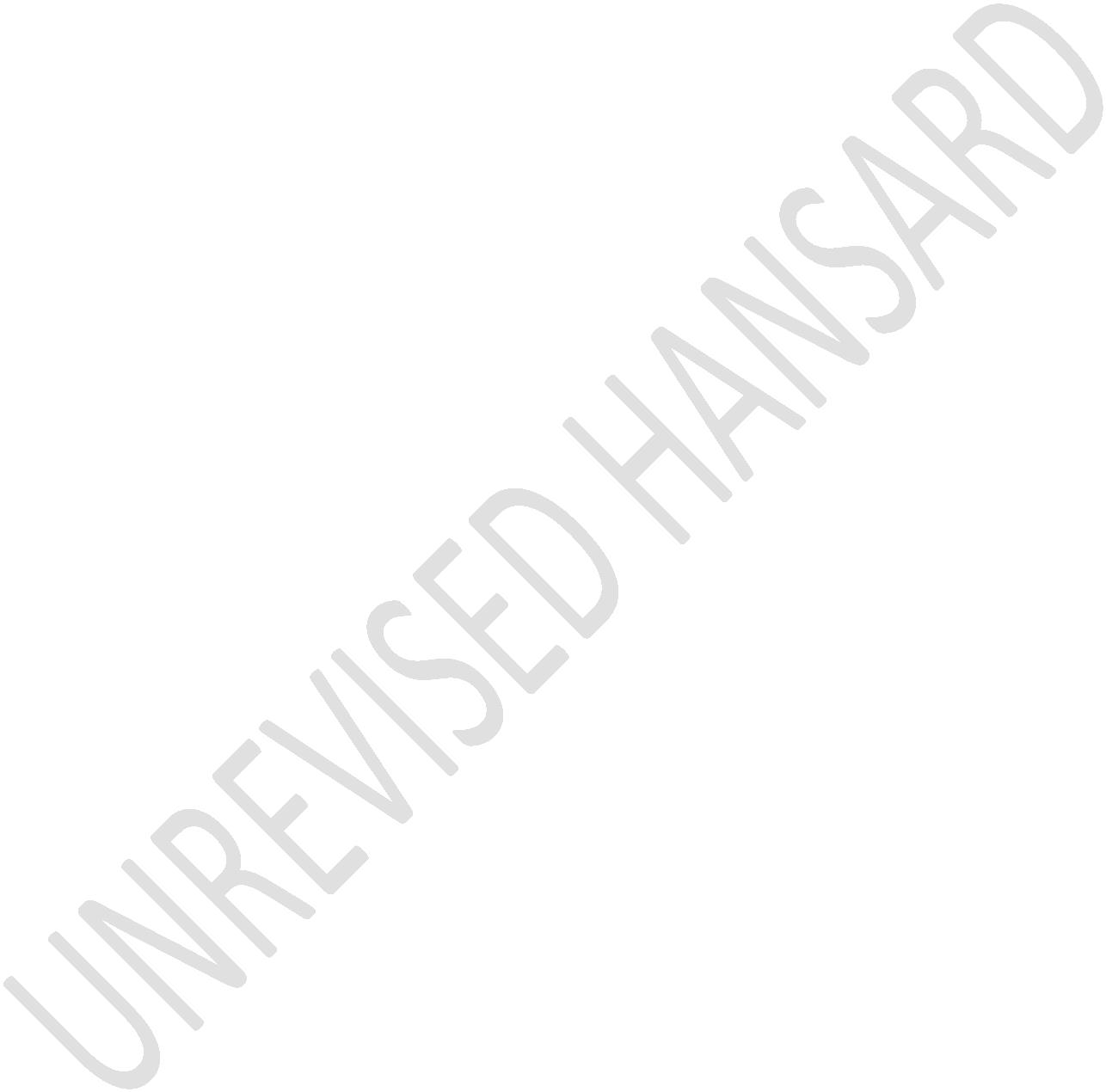 